РЕГИОНАЛЬНЫЙ ЧЕМПИОНАТ «АБИЛИМПИКС» 2024                                                                                       Главный эксперт по компетенции                                                                                       «Малярное дело»                                                                                      Сибелева Ирина АлександровнаКОНКУРСНОЕ ЗАДАНИЕпо компетенцииМАЛЯРНОЕ ДЕЛО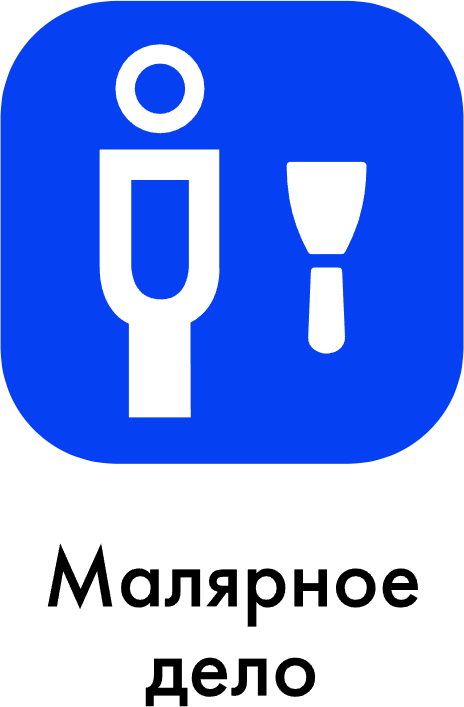 Курск, 2024гОписание компетенцииАктуальность компетенцииОкружающая среда только серого, черного или белого цвета воздействует удручающе. Голубое небо, зеленая трава, разноцветные цветы в окружающей природе создают приятные ощущения. Привнести краски в жизнь человека, сочетая их с применением различных материалов и самых разных возможностей отделки – это и есть профессиональный мир маляра. Главная работа маляра – это, конечно, окраска стен, оклейка их обоями, шпатлевание. Но маляру высокой квалификации приходится выполнять и гораздо более сложную и разнообразную работу: художественную отделку стен и потолков, росписи различных поверхностей, составление сложных колеров. Маляр знает, как комбинируются цвета, как воздействуют графика, картины, шрифты на общем интерьере. В красках, наносимых на стены, двери, табло, машины, фасады и т.д., находят воплощение ваши идеи. Работа маляра часто начинается с карандаша и красок.Малярные работы – это комплекс технологических операций, предназначенных для решения защитных, санитарно-гигиенических и архитектурно-декоративных (эстетических) функций.Малярные работы отличаются не только разнообразием материалов и способов их применения, но и тщательностью выполнения многочисленных операций, определяющих качество окрасочного слоя.Профессия маляра сочетает в себе образное видение художника и физическую выносливость рабочего, требует технической грамотности, знания технологии и свойств окрашивающих материалов.Профессии, по которым участники смогут трудоустроиться после получения данной компетенции:На сегодняшний день профессия маляр является востребованной. В процессе выполнения внутренних и фасадных работ на возводимых объектах не обойтись без маляров. Что касается мест работы, то в услугах таких специалистов нуждаются строительные и монтажные компании, промышленные предприятия, дизайнерские и архитектурные бюро, ремонтные организации и жилищно-коммунальные управления.Ссылка	на	образовательный	и/или	профессиональный	стандарт (конкретные стандарты)Требования к квалификациибезопасности и охраны окружающей среды.ПК3.2. Приготавливать составы для малярных и декоративных работ по заданной рецептуре с соблюдением безопасных условий труда и охраны окружающей среды.ПК3.4. Окрашивать поверхности различными малярными составами, используя необходимые инструменты, приспособления и оборудование, с соблюдением безопасных условий труда.ПК3.5. Оклеивать поверхности различными материалами с соблюдением требований технологического задания ибезопасных условий труда. ПК3.6. Выполнять декоративно- художественную отделку стен, потолков и другихархитектурно- конструктивных элементов различными способами с применением необходимых материалов, инструментов и оборудования с соблюдением безопасных условий труда.Конкурсное заданиеКраткое описание заданияШкольники:Модуль1 В ходе выполнения конкурсного задания выполнить окрашивание рабочей поверхности колером на водной основе и оклеивание поверхности виниловыми обоями в соответствии с заданием. Оформить оклеенную поверхность по периметру молдингом с покраской.Готовое изделие: Мини -вешалка (для ключей)Модуль2 Выполнить окрашивание поверхностей и торцов планшета. Произвести отделку окрашенной поверхности по пластиковому трафарету текстурной пастой в соответствии с заданием. Оформить поверхность прямоугольника декоративным шнуром в соответствии с заданием.Готовое изделие: Декоративное панно: «Карта мира»Модуль3 Выполнить градиентную покраску поверхностиГотовое изделие: Градиентная растяжкаСтуденты:Модуль1 В ходе выполнения конкурсного задания выполнить окрашивание рабочей поверхности колером на водной основе и оклеивание поверхности виниловыми обоями в соответствии с заданием. Оформить оклеенную поверхность по периметру молдингом, угловыми элементами с покраской.Готовое изделие: Вешалка (для ключей, шляп, зонтов)Модуль2 Произвести окрашивание рабочей поверхности и торцов планшета; имитацию текстуры дерева по периметру планшета. Выполнить отделку окрашенной поверхности прямоугольника по пластиковому трафарету текстурной пастой. Оформить поверхность прямоугольника декоративным шнуром в соответствии с заданием.Готовое изделие: Декоративное панно: «Карта мира»Модуль3 Выполнить градиентную покраску поверхности и торцов планшета; декоративную отделку окрашенной поверхности по самоклеющемуся трафарету акриловым составом в соответствии с заданием.Готовое изделие: Ключница «Вместе сильнее»Специалисты:Модуль1 В ходе выполнения конкурсного задания выполнить окрашивание рабочей поверхности колером на водной основе и оклеивание поверхности виниловыми обоями в соответствии с заданием. Оформить оклеенную поверхность по периметру молдингом, угловыми элементами с покраской.Готовое изделие: Вешалка (для ключей, шляп, зонтов)Модуль2 Произвести окрашивание рабочей поверхности и торцов планшета; имитацию текстуры дерева по периметру планшета. Выполнить отделку окрашенной поверхности прямоугольника по пластиковому трафарету текстурной пастой. Оформить поверхность прямоугольника декоративным шнуром в соответствии с заданием.Готовое изделие: Декоративное панно «Карта России»Модуль3 Выполнить градиентную покраску поверхности и торцов планшета; декоративную отделку окрашенной поверхности по самоклеющемуся трафарету акриловым составом в соответствии с заданием.Готовое изделие: Ключница «Навстречу мечте»Структура и подробное описание конкурсного заданияПоследовательность выполнения заданияПоследовательность выполнения задания для категории «Школьник»Работа производится на мольбертах!(Подготовку, обработку поверхностей под окраску; крепление крючков; окраску поверхностей планшетов в белый цвет производит база проведения конкурса, размеры планшетов Модуль1 (1000х600мм); Модуль2 (700х500); Модуль3 (300х400мм).Модуль 1. Окрашивание и оклеивание рабочей поверхностиРазметка поверхностиВыполнить разметку поверхности в соответствии с чертежом.Окраска рабочей поверхности и торцевых частей планшета колером на водной основеПодготовить окрасочный состав к работе (заколеровать). Окрасить рабочую поверхность и торцы по периметру планшета подобранным колером.*Колеровку окрасочного состава участник выполняет самостоятельно. Цвет окрасочного состава должен сочетаться по цвету с обоями.Оценивается оригинальность цветового решения, сочетаемость цвета в общей гамме цветов, используемых в задании.Оклеивание рабочей поверхности виниловыми обоями на бумажной основе с подбором рисункаВыполнить нарезку обоев на полотна с подбором рисунка. Оклеить рабочую поверхность обоями.*Совмещение рисунка производится по центру заготовки.Оформление поверхности, оклеенной обоями молдингомПодготовить окрасочный состав к работе (заколеровать). Отрезать по заданным размерам молдинг, окрасить его подобранным колером; приклеить к поверхности.*Колеровку окрасочного состава участник выполняет самостоятельно. Цвет окрасочного состава должен сочетаться по цвету с обоями и окрашенной поверхностью.*Оценивается оригинальность цветового решения, сочетаемость цвета в общей гамме цветов, используемых в задании.В процессе выполнения всех видов работ малярный скотч не применять.Модуль1. Мини -вешалка (для ключей)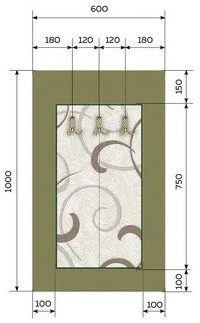 Модуль 2. Декоративно-художественная отделка поверхностиРазметка рабочей поверхностиВыполнить разметку поверхности в соответствии с чертежом.Окраска рабочей поверхностиПодготовить окрасочный состав к работе (заколеровать) в соответствии с заданием. С помощью кисти от руки выполнить отводку границ окраски прямоугольника.Окрасить поверхность прямоугольника приготовленным колером.Выполнить окрашивание рабочей поверхности по периметру прямоугольника и торцо планшета в соответствии с заданием.*Колеровку составов участник выполняет самостоятельно. Цветовая гамма должна соответствовать заданию.Декоративная отделка окрашенной поверхности по пластиковому трафарету структурной пастойПравильно расположить и закрепить трафарет (с помощью малярного скотча) на окрашенной поверхности.Подготовить текстурную пасту к работе (заколеровать). Нанести пасту на трафарет, распределить по поверхности соблюдая технологию.*Колеровку пасты участник выполняет самостоятельно.*Текстурная паста должна быть равномерно распределена по поверхности трафаретного рисунка с незначительным объемом. Цвет трафаретного рисунка должен соответствовать заданию.Оформление окрашенной поверхности декоративным шнуромВыполнить приклеивание декоративного шнура по периметру прямоугольника.*Правильно расположить и закрепить шнур (с помощью клея) по периметру, с внутренней стороны прямоугольника.Малярный скотч применять только для крепления пластикового трафарета на поверхности планшета.Модуль 2 Школьники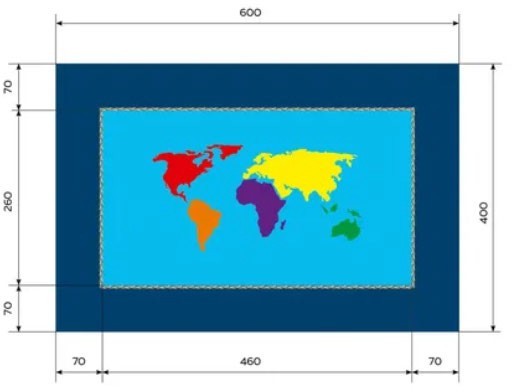 Модуль 3. Градиентная растяжка цветаРазметка рабочей поверхностиРазделить рабочую поверхность «на глаз» на секции (можно слегка пометить карандашом).Окраска поверхностиВыполнить колеровку окрасочного состава на водной основе; произвести смешивание составов для получения нужного оттенка (в соответствии с заданием).Нанести окрасочные составы, на участки рабочей поверхности; сгладить переход одного цвета в другой (размыть границы), соблюдая технологию.*Колеровку составов, смешивание красок участник выполняет самостоятельно.*Цветовая гамма должна соответствовать заданию. На окрашенной поверхности не должно быть четких и резких линий.*Оценивается плавность перехода цвета от одного оттенка к другому.Цвет применяемого колера для градиентной растяжки участник получает в день соревнования.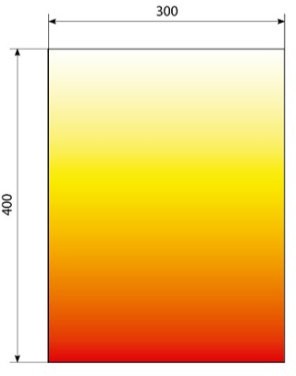 2.3.2. Последовательность выполнения задания для категории «Студент»Работа производится на мольбертах!(Подготовку, обработку поверхностей под окраску; крепление крючков; окраску поверхностей планшетов в белый цвет производит база проведения конкурса, размеры планшетов: Модуль 1 (1200х600мм); Модуль 2 (900х700мм); Модуль 3 (600х400мм).Модуль 1. Оклеивание и окраска рабочей поверхностиРазметка поверхностиВыполнить разметку поверхности в соответствии с чертежом.Окраска рабочей поверхности и торцевых частей планшета колером на водной основеПодготовить окрасочный состав к работе (заколеровать). Окрасить рабочую поверхность и торцы по периметру планшета колером.*Колеровку окрасочного состава участник выполняет самостоятельно. Цвет окрасочного состава должен сочетаться по цвету с обоями.Оценивается оригинальность цветового решения, сочетаемость цвета в общей гамме цветов, используемых в задании.Оклеивание рабочей поверхности виниловыми обоями на бумажной основе с подбором рисункаВыполнить нарезку обоев на полотна с подбором рисунка. Оклеить рабочую поверхность обоями в соответствии с заданием.*Совмещение рисунка производится по центру заготовки.Оформление поверхности, оклеенной обоями молдингом и угловыми элементами Подготовить окрасочный состав к работе (заколеровать). Отрезать по заданным размерам молдинг. Окрасить молдинг и угловые элементы подобранным колером; приклеить к поверхности.*Колеровку окрасочного состава участник выполняет самостоятельно. Цвет окрасочного состава должен сочетаться по цвету с обоями и окрашенной поверхностью.*Оценивается оригинальность цветового решения, сочетаемость цвета в общей гамме цветов, используемых в задании.В процессе выполнения всех видов работ малярный скотч не применятьМодуль 2. Декоративно-художественная отделка поверхностиРазметка рабочей поверхностиВыполнить разметку поверхности в соответствии с чертежом.Окраска рабочей поверхностиПодготовить окрасочный состав к работе (заколеровать) в соответствии с заданием. Окрасить поверхность прямоугольника приготовленным колером.Выполнить окрашивание рабочей поверхности по периметру прямоугольника и торцов планшета в соответствии с заданием.*Колеровку составов участник выполняет самостоятельно. Цветовая гамма должна соответствовать заданию.Декоративная отделка поверхности под деревоНанести шпатлевочный состав на рабочую поверхность по периметру прямоугольника. С помощью буазета, по шпатлевке, выполнить имитацию текстуры дерева.*Колеровку шпаклевочного состава участник выполняет самостоятельно. Цветовая гамма должна соответствовать заданию.Декоративная отделка окрашенной поверхности по пластиковому трафарету структурной пастойПравильно расположить и закрепить трафарет (с помощью малярного скотча) на окрашенной поверхности. Подготовить текстурную пасту к работе, заколеровать в соответствии с заданием. Нанести пасту на трафарет, распределить по поверхности соблюдая технологию.*Колеровку пасты участник выполняет самостоятельно.*Текстурная паста должна быть равномерно распределена по поверхности трафаретного рисунка с незначительным объемом. Цвет трафаретного рисунка должен соответствовать заданию.Оформление окрашенной поверхности декоративным шнуромВыполнить приклеивание декоративного шнура по периметру прямоугольника.*Правильно расположить и закрепить шнур (с помощью клея) по периметру, с внутренней стороны прямоугольника.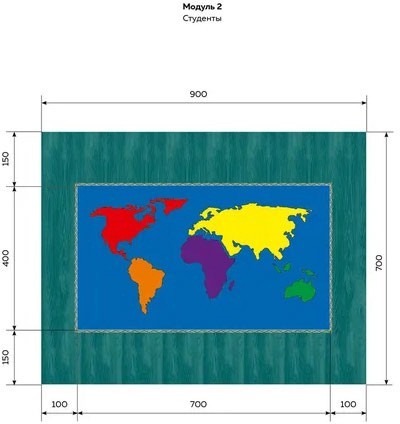 Модуль 3. Декоративная отделка поверхностиРазметка рабочей поверхностиРазделить рабочую поверхность «на глаз» на секции (можно слегка пометить карандашом).Градиентная краска рабочей поверхности и торцевых частей по периметру планшетаВыполнить колеровку окрасочного состава на водной основе; произвести смешивание составов для получения нужного оттенка (в соответствии с заданием).Нанести окрасочные составы, на участки рабочей поверхности и торцевые части по периметру планшета; сгладить переход одного цвета в другой (размыть границы), соблюдая технологию.*Колеровку составов, смешивание красок участник выполняет самостоятельно. Цветовая гамма должна соответствовать заданию. На окрашенной поверхности не должно быть четких и резких линий между цветами.*Оценивается плавность перехода цвета от одного оттенка к другому.Декоративная отделка окрашенной поверхности по самоклеющемуся трафарету акриловым составомВыполнить колеровку окрасочного состава. Правильно расположить и закрепить трафарет на окрашенной поверхности. Нанести, на трафарет, соблюдая технологию акриловый состав.*Цвет рисунка участник определяет самостоятельно.*Оценивается оригинальность цветового решения, сочетаемость цвета в общей гамме цветов, используемых в задании.В процессе выполнения всех видов работ малярный скотч не применятьОсобые указания:Рабочее место принимает главный эксперт или зам. главного эксперта дистанционно или непосредственно на площадке.У участника должны быть на площадке инструменты и материалы согласно инфраструктурному листу конкурсного задания. Дополнительные инструменты согласовываются с гл. экспертом или зам.гл. эксперта. Само конкурсное задание должно быть распечатано и лежать у участника на столе.На площадке во время соревнования должны находиться: участник, тех. эксперт площадки и эксперт.Эксперт-наставник участника, сурдопереводчик (если необходим) находятся непосредственно за площадкой и к площадке не допускаются.30% изменение конкурсного заданияВ	конкурсном	задании	можно	изменить	заданные	размеры, месторасположение элементов задания, цвет элементов заданияКритерии оценки выполнения заданияКритерии оценки выполнения задания для категории «Школьник»Модуль 1 Окраска и оклеивание рабочей поверхностиМодуль 2. Декоративно-художественная отделка поверхностиМодуль 3. Градиентная растяжка цветаКритерии оценки выполнения задания для категории «Студент», «Специалист»Модуль 1 Окраска и оклеивание рабочей поверхностиМодуль 2. Декоративно-художественная отделка поверхностиМодуль 3. Декоративно-художественная отделка поверхностиПеречень	используемого	оборудования,	инструментов	и	расходных материаловПланшеты-заготовки	должны	быть	подготовлены	к	работе!!!	Загрунтованы, зашпатлеваны, окрашены белой краской в один слой.ШкольникиСтуденты3штструктурной пасты резиновый шпатель дляНабор спонжей	Для нанесения акрилового составашт	1Губка хозяйственная 200х140х60 ммДля нанесения акрилового состава на поверхностьшт	1Обойные ножницы225 мм FIT 67342Шпательспециальный(обойн ый)Для нарезки обоев	шт	1пластмассовый для разглаживанишя т	1обоев, https://www.newe.ru/catalog/cat544.sht mlВанночка (кюветка)	http://www.220-	шт	1малая	volt.ru/catalog/emkosti-dlja-maljarnyh- rabot/Ванночка (кюветка) средняяЛинейка прозрачная пластиковая с держателемhttp://www.220-	шт	1volt.ru/catalog/emkosti-dlja-maljarnyh-rabot/	размер 50-70 см	шт	1Карандаш малярный	https://www.newe.ru/catalog/cat231ш.shтt	1mlРулетка	3метра	шт	1ЛастикВедро пластмассовое 12лКрючки для вешалки и ключницшт	1Для чистой и грязной воды	шт	2Цвет бронзовый на усмотрение	шт	8организаторовШурупы к крючкам	Для крепления крючков и креплений (20шт)уп	1Крепление	на стену для готовых изделий	шт	43.2. СпециалистыВалик малярныйбез ручки (сьемный)Емкость для малярных составовd=6мм, с коротким ворсом 100мм0,5литра http://www.220-volt.ru/catalog/emkosti-dlja- maljarnyh-rabot/шт	2шт	5Емкость для малярных составовКисть художественная синтетическая №18Кисть художественная№26Кисть – ручниклитра с крышкой http://www.220- volt.ru/catalog/emkosti-dlja- maljarnyh-rabot/дл клеяДля отводкиДля отводки– 50 мм,шт	1шт	1шт	11плоский	https://www.newe.ru/catalog/cat570.sht mlШпательметаллический– 200 мм,	1https://www.newe.ru/catalog/cat541.sht mlМастихин	Для декоративной отделки поверхности по трафаретушт	1Строительный нож	с выдвигающимся лезвием и запасными лезвиямишт	1Резиновый шпатель 3штНабор спонжейhttps://www.newe.ru/catalog/cat547.sht mlДля распределения	шт	1структурной пасты резиновый шпатель для шпатлевки: 2 тыс изображений найдено в Яндекс Картинках (yandex.ru)Для нанесения акрилового	шт	1составаГубка хозяйственная 200х140х60 ммДля нанесения акрилового состава на поверхностьшт	1Шпательспециальный(обойн ый)пластмассовый для разглаживанишя т	1обоев, https://www.newe.ru/catalog/cat544.sht mlВанночка (кюветка)http://www.220-шт	1малаяvolt.ru/catalog/emkosti-dlja-maljarnyh- rabot/Ванночка (кюветка)http://www.220-шт	1средняяvolt.ru/catalog/emkosti-dlja-maljarnyh- rabot/	Линейка прозрачная пластиковая с держателемразмер 50-70 смшт	1Карандаш малярныйhttps://www.newe.ru/catalog/cat231ш.shтt	1mlРулетка3метрашт	1ЛастикВедро пластмассовое 12лКрючки для вешалки и ключницшт	1Для чистой и грязной воды	шт	2Цвет бронзовый на усмотрение	шт	8организаторовШурупы к крючкамДля крепления крючков и креплений (20шт)уп	1Крепление	на стену для готовых изделий	шт	4Стуслодля резки молдингашт	1Полотно с ручкойДля резки молдингашт	1Трафаретпластиковый «Карта России»Трафаретсамоклеющийся(плот терна я резка)НАВСТРЕЧУМЕЧТЕДля декоративной отделкиповерхности не должен превышать 700х400ммДля декоративнойотделкиповерхности, не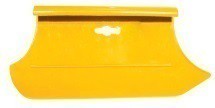 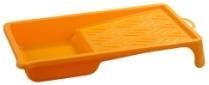 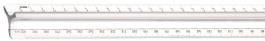 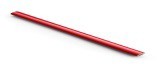 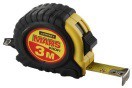 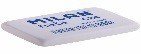 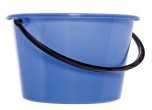 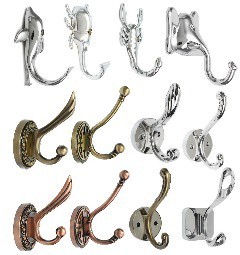 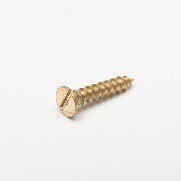 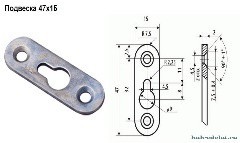 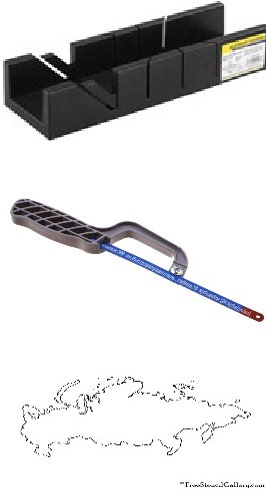 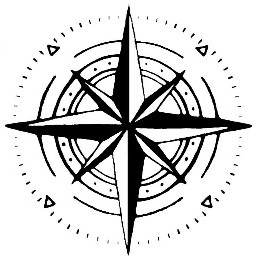 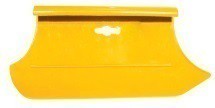 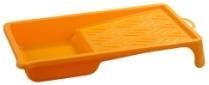 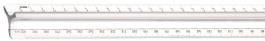 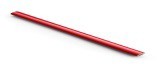 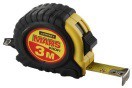 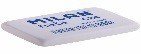 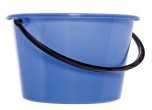 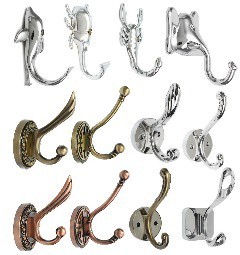 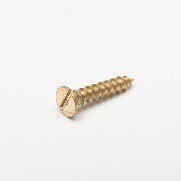 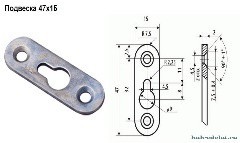 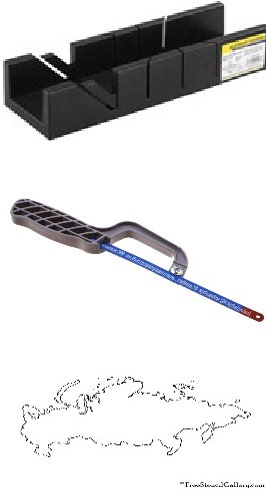 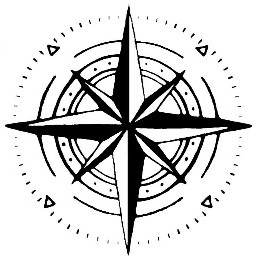 должен превышать 300х400ммшт	1шт	16	Обувь	Кроссовки или обувь на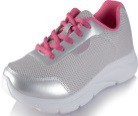 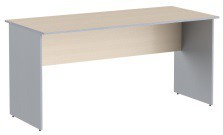 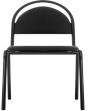 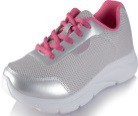 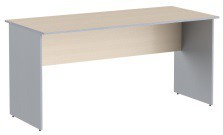 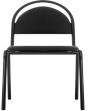 сплошной подошве (безкаблуков)шт	1РАСХОДНЫЕ МАТЕРИАЛЫ И ОБОРУДОВАНИЕ, ЗАПРЕЩЕННЫЕ НА ПЛОЩАДКЕнетОБОРУДОВАНИЕ НА 1-ГО ЭКСПЕРТА (при необходимости) Оборудование ,мебель№	НаименованиеФото оборудования или инструмента, или мебелиТехнические характеристики	Еди ссылка на сайт производителя,поставщика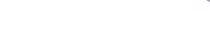 Кол-воСтолhttp://www.interca.ru/catalog/itemш/?тgr oup=2672,880х880х7602/5Стул	http://karkasmebel.ru/katalog_mebшelтi/	5ofisnye_kresla_dlja_personala/stuljaРАСХОДНЫЕ МАТЕРИАЛЫ НА 1 Эксперта (при необходимости)Расходные материалы№	НаименованиеБумага А4Ручка шариковаяБлокнотПерчатки тканевыеПерчатки резиновыеФото оборудования или инструмента, или мебелиТехнические характеристикиНа усмотрение организатора усмотрение организатора усмотрение	организатора Защита рукЗащита рукЕдупНа уп Нашт шт щтКол-во11122Компьютер или планшетНа усмотрение организатора	шт	1ОБЩАЯ ИНФРАСТРУКТУРА ПЛОЩАДКИ (при необходимости)Дополнительное оборудование, средства индивидуальной защитыСхемы оснащения рабочих мест с учетом основных нозологийМинимальные требования к оснащению рабочих мест с учетом основных нозологийГрафическое изображение рабочих мест с учетом основных нозологий.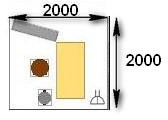 Схема застройки соревновательной площадки для всех категорий.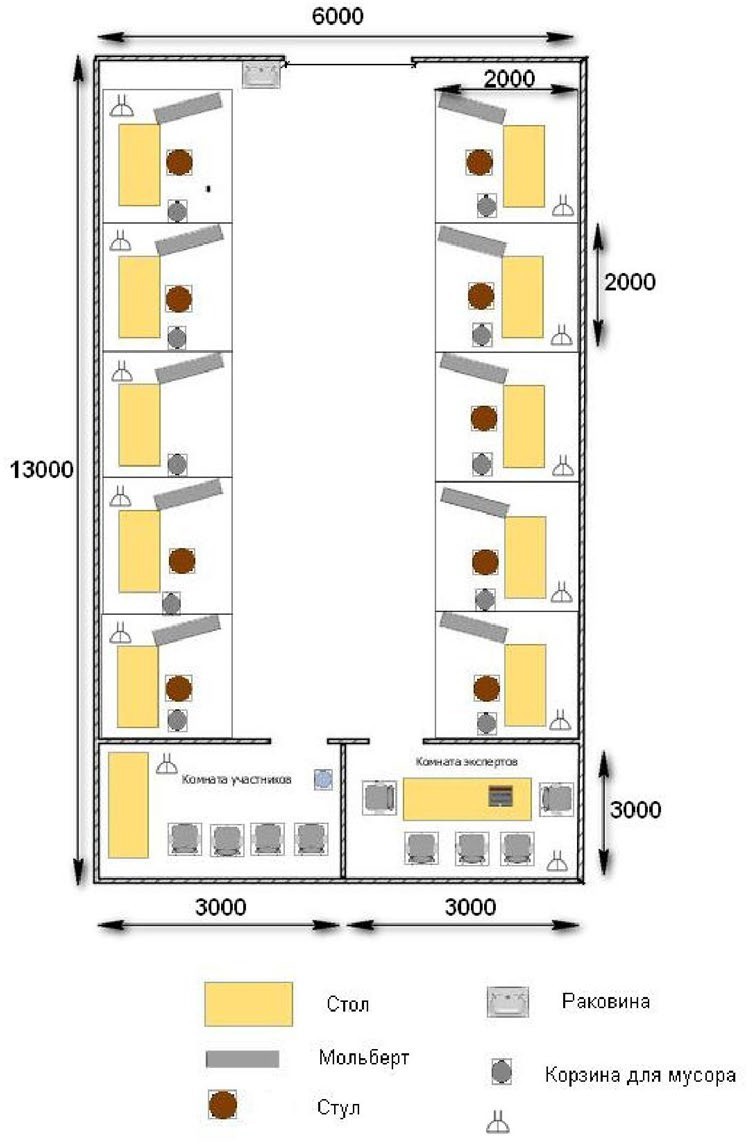 Требования охраны труда и техники безопасностиК самостоятельной работе допускаются участники после прохождения ими инструктажа на рабочем месте. Перед началом соревнований главный эксперт проводит инструктажи для участников с обязательной росписью в Протоколе инструктажа:инструктаж по охране труда по программе «Организация безопасноститруда»;инструктаж по охране труда по программе «Техника безопасности поработе с электроприборами»;В процессе выполнения конкурсных заданий и нахождения на территории и в помещениях места проведения конкурса, участник обязан четко соблюдать:инструкции по охране труда и технике безопасности;не заходить за ограждения и в технические помещения;соблюдать личную гигиену;принимать пищу в строго отведенных местах;самостоятельно использовать инструмент и оборудование, разрешенное к выполнению конкурсного задания;Участник соревнования должен знать месторасположение первичных средств пожаротушения и уметь ими пользоваться.О каждом несчастном случае пострадавший или очевидец несчастного случая немедленно должен известить ближайшего эксперта.Участник соревнования должен знать местонахождения медицинской аптечки, правильно пользоваться медикаментами; знать инструкцию по оказанию первой медицинской помощи пострадавшим и уметь оказать медицинскую помощь. При необходимости вызвать скорую медицинскую помощь или доставитьВ медицинское учреждение.Работа на конкурсной площадке разрешается исключительно в присутствии эксперта. На площадке при необходимости может присутствовать сурдопереводчик, тифлопереводчик, психолог. Запрещается присутствие на конкурсной площадке посторонних лиц.Перед началом выполнения задания участники должны:Проверить специальную одежду, обувь и др. средства индивидуальной защиты. Одеть необходимые средства защиты для выполнения подготовки рабочих мест, инструмента и оборудования.Подготовить рабочее место:-Принять материал и оборудование;разместить инструмент и расходные материалы на ваше усмотрение;произвести подключение и настройку оборудования;Подготовить инструмент и оборудование, разрешенное к самостоятельной работе.Участнику запрещается приступать к выполнению конкурсного задания при обнаружении неисправности инструмента или оборудования. О замеченных недостатках и неисправностях немедленно сообщить Эксперту и до устранения неполадок к конкурсному заданию не приступать.При выполнении конкурсных заданий участнику необходимо соблюдать требования безопасности при использовании инструмента и оборудования:При выполнении конкурсных заданий и уборке рабочих мест:необходимо быть внимательным, не отвлекаться посторонними разговорами и делами, не отвлекать других участников;соблюдать настоящую инструкцию;соблюдать правила эксплуатации оборудования, механизмов и инструментов, не подвергать их механическим ударам, не допускать падений;поддерживать порядок и чистоту на рабочем месте;рабочий инструмент располагать таким образом, чтобы исключалась возможность его скатывания и падения;выполнять конкурсные задания только исправным инструментом;При неисправности инструмента и оборудования – прекратить выполнение конкурсного задания и сообщить об этом ЭкспертуПосле окончания работ каждый участник обязан: Привести в порядок рабочее место.-Убрать средства индивидуальной защиты в отведенное для хранений место.-Отключить инструмент и оборудование от сети.-Инструмент убрать в специально предназначенное для хранений место.ШкольникиСтудентыСпециалистыФГОС СПО по профессии08.01.28 Мастер отделочных строительных и декоративных работ (утв. приказом министерства образования и науки Российской Федерации от 18мая 2022 г. №340ФГОС СПО по профессии 08.01.28 Мастер отделочных строительных и декоративных работ (утв. приказом	министерства образования и науки Российской Федерации от 18мая 2022 г. №340Профессиональный стандарт«Маляр строительный» (утв. приказом Министерства труда и социальной защиты РФ от 22 июля 2020года №443н)ШкольникиСтудентыСпециалистыДолжен знать:-Требования инструкций и регламентов по организации и подготовке рабочих мест, оборудования, материалов и инструментов;-Технологическую последовательность выполнения подготовки, и нанесения на поверхность и ремонта малярных и декоративных покрытий.Должен уметь:Организовывать подготовку рабочих мест, оборудования, материалов и инструментов.подготавливать различные поверхности к оклейке обоями;подготавливать обои к работе,наносить клеевые составы на поверхности,оклеивать стены различными обоями;контролировать качество обойных работДолжен знать:-Требования инструкций и регламентов по организации и подготовке рабочих мест, оборудования, материалов и инструментов;-технологическую последовательность выполнения подготовки и нанесение на поверхность и ремонта малярных и декоративных покрытий, декоративно- художественной отделки стен.Должен уметь:-организовывать подготовку рабочих мест, оборудования, материалов и инструментов для выполнения малярных и декоративно- художественных работ в соответствии с инструкциями и регламентами;-пользоваться установленной технической документацией; выполнять подготовительные работы,осуществлять производство работ по шпатлеванию, окрашиванию поверхностей различными составами, оклеиванию поверхности различными материалами, выполнению декоративно- художественной отделки стен.Должен	обладать профессиональными компетенциями: ПК.3. Выполнять подготовительные работы при производстве малярныхи декоративных работ в соответствии с заданием и требованиями охраны труда, техники безопасности, пожарнойДолжен знатьСпособы и правила выполнения малярных работ под декоративное покрытиеСпособы подпора окрасочных составовТребования, предъявляемые к качеству выполняемых работПравила и способы составления тональной гаммыСпособы и правила оклеивания поверхностей обоямиПравила эксплуатации инструмента и приспособлений, используемых при наклеивании и замене обоевИнструкции по охране труда, пожаробезопасности и электробезопасности при использовании электроинструментов Должен уметь:Пользоваться инструментом и приспособлениямидля оклеивания поверхностей-Обеспечивать прилегание без пузырей и отслоений наклеенных на поверхностивысококачественных обоев, дерматина, древесных обоев-Пользоваться инструментом иприспособлениями для отделки поверхности стен клеевыми составами-Подбирать колер при приготовлении окрасочных составов-Пользоваться инструментом и приспособлениями для нанесения на поверхность лаков, красок и побелокОтмеривать, смешивать компоненты, приготавливать клей заданного состава и консистенции-Получать ровную кромку при обрезке обоев вручную-Наносить клеевой состав на поверхности кистями, валиками, краскопультами с ручным приводомНаименованиекатегории участникаНаименование модуляВремяпроведения модуляПолученный результатШкольникМодуль 1. Оклеивание рабочей поверхности с покраской по периметруОдин день1,3 часаГотовое	изделие:	Мини	- вешалка (для ключей) Поверхность		изделия, окрашенная колером на водной основе, оклеенная виниловыми обоями с подбором рисунка, и оформленная молдингомШкольникМодуль 2. Декоративно- художественная отделкаповерхностиОдин день1,3 часаГотовое изделие: Декоративное панно «Карта мира» Окрашенная	поверхность	с трафаретным	рисункомвыполненным текстурной пастойШкольникМодуль 3. Градиентная растяжка цветаОдин день 15 минГотовое изделие: Градиентная растяжкаПоверхность	с	градиентной окраскойОбщее время выполнения конкурсного задания: 3часа 15минОбщее время выполнения конкурсного задания: 3часа 15минОбщее время выполнения конкурсного задания: 3часа 15минОбщее время выполнения конкурсного задания: 3часа 15минСтудентМодуль 1. Оклеивание рабочей поверхности с покраской по периметруОдин день 1,3часаГотовое изделие: Вешалка (для ключей, шляп, зонтов) Поверхность	изделия, окрашенная колером на водной основе, оклеенная виниловыми обоями с подбором рисунка, и оформленная молдингомСтудентМодуль 2. Декоративно- художественная отделка поверхностиОдин день 2часаГотовое изделие: Декоративное панно «Карта мира» Окрашенная	поверхность	с трафаретным	рисунком выполненным		текстурной пастой, с имитацией текстуры дерева по периметру планшетаСтудентМодуль 3. Декоративная отделка поверхностиОдин день45 минутГотовое изделие: Ключница«Вместе сильнее»Поверхность		с	градиентной окраской	задекорированная трафаретным	рисунком выполненным			 акриловыми краскамиОбщее время выполнения конкурсного задания: 4часа 15минОбщее время выполнения конкурсного задания: 4часа 15минОбщее время выполнения конкурсного задания: 4часа 15минОбщее время выполнения конкурсного задания: 4часа 15минСпециалистМодуль 1. Оклеивание рабочей поверхности сОдин день1,3 часаГотовое изделие: Вешалка (для ключей, шляп, зонтов) Поверхность	изделия, окрашенная колером на воднойпокраской по периметруоснове, оклеенная виниловыми обоями с подбором рисунка, и оформленная молдингомМодуль 2. Декоративно- художественная отделка поверхностиОдин день 1,45часаГотовое изделие: Декоративное панно «Карта России» Окрашенная	поверхность	с трафаретным	рисунком выполненным		текстурной пастой, с имитацией текстуры дерева по периметру планшетаМодуль 3. Декоративная отделка поверхностиОдин день 45 минГотовое изделие: Ключница«Навстречу мечте»Поверхность с градиентной окраской	задекорированная трафаретным		рисункомвыполненным	акриловыми краскамиОбщее время выполнения конкурсного задания:4 часа 00минОбщее время выполнения конкурсного задания:4 часа 00минОбщее время выполнения конкурсного задания:4 часа 00минОбщее время выполнения конкурсного задания:4 часа 00минНаименование модуляЗаданиеМаксимальныйбаллМодуль 1. Окраска и оклеивание рабочей поверхностиРазметка и покраска рабочей поверхности; оклейка поверхности обоями с подбором рисунка; оформление оклеенной поверхности по периметру молдингом с покраской45Модуль 2. Декоративно- художественная отделка поверхностиРазметка, окраска рабочей поверхности; декоративная	отделка	окрашенной поверхности структурной пастой по пластиковому трафарету, декорирование поверхности шнуром45Модуль 3. Градиентная растяжка цветаВыполнение	градиентной	окраски	рабочей поверхности10ИТОГОИТОГО100Задание№Наименование критерияМакси мальн ые баллыОбъект ивная оценка (баллы)Субъектив ная оценка (баллы)*Разметка и покраскаОрганизация работы55рабочей поверхности;оклейка	поверхностиСоблюдение	техники3обоями	с	подборомрисунка; оформление оклеенной поверхностибезопасности:33обоями	с	подборомрисунка; оформление оклеенной поверхности1.Отсутствие нарушений в работе с электроприборами11молдингом	с покраской1.11молдингом	с покраской2.Отсутствие нарушений в работе с инструментами и оборудованием11Наличие	спецодежды	и3.правильное	использование средств индивидуальной защиты11Организация	и	соблюдениеэргономики и порядка рабочего22места:4.Поддержание эргономики114.рабочего места115.Чистота инструмента и115.оборудования во время процесса и11по завершениюОкраска рабочей поверхности и торцевых частей планшета10,510,56.Разметка поверхности выполнена правильно, соответствует заданию227.Поверхность			планшета равномерно	окрашена	с соблюдением		технологии (отсутствуют пропуски, подтеки краски,  плохо  растушеванныеместа, следы от клея, пятна и пр. деф.)668.Поверхность	торцевых	частей планшета равномерно окрашена1,51,59.Цвет колера подобран правильно11Оклейка поверхности виниловыми обоями набумажной основе с подбором рисунка101010.Технология оклейки рабочей поверхности соблюдена. Рисунок совмещен правильно4411.Отсутствуют дефекты (пузыри, складки, отслаивание, пятна, следы от клея и пр.) на оклеенной поверхности66Отделка поверхности молдингом с покраской16,516,512.Монтаж молдинга выполнен качественно: заданные размеры соблюдены; углы соединены правильно; не отстает от планшета101013.Поверхность	молдингаравномерно	окрашена, отсутствуют дефекты (следы от кисти, пропуски, подтеки краски, плохо растушеванные места, пятна и пр.)5,55,514.Цвет колера подобран правильно11Субъективная оценка3315.Общее впечатление от модуля 133ИТОГО:ИТОГО:ИТОГО:454545Задание№Наименование критерияМакси мальн ые баллыОбъект ивная оценка (баллы)Субъектив ная оценка (баллы)*Разметка,		окраска рабочей	поверхности и	торцовпланшета; декоративная отделка окрашенной поверхности		по пластиковому трафарету структурной пастойОрганизация работы33Разметка,		окраска рабочей	поверхности и	торцовпланшета; декоративная отделка окрашенной поверхности		по пластиковому трафарету структурной пастой1.Соблюдение	техники безопасности при выполнении задания11Разметка,		окраска рабочей	поверхности и	торцовпланшета; декоративная отделка окрашенной поверхности		по пластиковому трафарету структурной пастой2.Организация	и	соблюдение эргономики11Разметка,		окраска рабочей	поверхности и	торцовпланшета; декоративная отделка окрашенной поверхности		по пластиковому трафарету структурной пастой3.Организация	и	соблюдение порядка на рабочем месте11Разметка,		окраска рабочей	поверхности и	торцовпланшета; декоративная отделка окрашенной поверхности		по пластиковому трафарету структурной пастойРазметка рабочей поверхности22Разметка,		окраска рабочей	поверхности и	торцовпланшета; декоративная отделка окрашенной поверхности		по пластиковому трафарету структурной пастой4.Разметка соответствует чертежу, заданные размеры соблюдены22Разметка,		окраска рабочей	поверхности и	торцовпланшета; декоративная отделка окрашенной поверхности		по пластиковому трафарету структурной пастойОкрашивание	поверхностей	и торцов планшета1010Разметка,		окраска рабочей	поверхности и	торцовпланшета; декоративная отделка окрашенной поверхности		по пластиковому трафарету структурной пастой5.Технология окраски соблюдена. Рабочая	поверхность прямоугольника и по его периметру равномерно окрашена, отсутствуют дефекты66Разметка,		окраска рабочей	поверхности и	торцовпланшета; декоративная отделка окрашенной поверхности		по пластиковому трафарету структурной пастой6.Поверхность торцевых частей планшета равномерно окрашена, отсутствуют дефекты22Разметка,		окраска рабочей	поверхности и	торцовпланшета; декоративная отделка окрашенной поверхности		по пластиковому трафарету структурной пастой7.Цветовая	гамма	соответствует заданию22Разметка,		окраска рабочей	поверхности и	торцовпланшета; декоративная отделка окрашенной поверхности		по пластиковому трафарету структурной пастойДекоративная		отделка окрашенной поверхности по пластиковому	трафаретутекстурной пастой2525Разметка,		окраска рабочей	поверхности и	торцовпланшета; декоративная отделка окрашенной поверхности		по пластиковому трафарету структурной пастой8.Трафаретный рисунок расположен правильно;	технология выполнения рисунка по трафарету пастой соблюдена33Разметка,		окраска рабочей	поверхности и	торцовпланшета; декоративная отделка окрашенной поверхности		по пластиковому трафарету структурной пастой9.Трафаретный рисунок выполнен качественно: контуры рисунка четкие, паста нанесена и равномерно распределена по поверхности с незначительным объемом1717Разметка,		окраска рабочей	поверхности и	торцовпланшета; декоративная отделка окрашенной поверхности		по пластиковому трафарету структурной пастой10.Паста	заколерована,	цвет подобран правильно55Разметка,		окраска рабочей	поверхности и	торцовпланшета; декоративная отделка окрашенной поверхности		по пластиковому трафарету структурной пастойОтделка	прямоугольника	по периметру		декоративным22шнуром11.Отделка шнуром выполнена качественно: заданные размеры соблюдены; не отстает от планшета22Субъективная оценка3312.Общее впечатление от модуля 2.33ИТОГО:ИТОГО:ИТОГО:454545Задание№Наименование критерияМаксима льные баллыОбъекти вная оценка(баллы)Субъективна я оценка (баллы)*Градиентная растяжка цветаОрганизация работы11Градиентная растяжка цвета1.Организация рабочего места, соблюдение техники безопасности и организации порядка на рабочемместе11Градиентная растяжка цветаГрадиентная растяжка цвета77Градиентная растяжка цвета2.Разделение рабочей поверхности на секции и размещение цветов выполнено правильно11Градиентная растяжка цвета3.Нанесение, смешивание окрасочных составов, размывкаграниц произведено с соблюдением технологии33Градиентная растяжка цвета4.Создан эффект плавного перехода одного цвета в другой; четкие и резкие линии отсутствуют33Градиентная растяжка цветаСубъективная оценка22Градиентная растяжка цвета5.Общее впечатление от модуля 3.22ИТОГО:	10ИТОГО:	10ИТОГО:	10ИТОГО:	10ИТОГО:	10ИТОГО:	10Наименование модуляЗаданиеМаксимальныйбаллМодуль 1. Окрашивание и оклеивание рабочей поверхностиРазметка и покраска рабочей поверхности; оклейка поверхности обоями с подбором рисунка; оформление оклеенной поверхности по периметру молдингом и декоративными элементами40Модуль 2. Декоративно- художественная отделка поверхностиРазметка, окраска рабочей поверхности; декоративная		отделка		окрашенной поверхности с имитацией текстуры дерева и по пластиковому трафарету структурной пастой;	оформление	поверхности декоративным шнуром40Модуль 3. Декоративная отделка поверхностиВыполнение градиентной окраски рабочей поверхности; декоративная отделка окрашенной поверхности по самоклеящемуся трафарету акриловой краской20ИТОГОИТОГО100Задание№Наименование критерияМакси мальн ые баллыОбъект ивная оценка (баллы)Субъектив ная оценка (баллы)*Разметка и покраска рабочей поверхности; оклейка		поверхности обоями	с	подбором рисунка; оформление оклеенной поверхности молдингом		и угловыми элементами с покраскойОрганизация работы55Разметка и покраска рабочей поверхности; оклейка		поверхности обоями	с	подбором рисунка; оформление оклеенной поверхности молдингом		и угловыми элементами с покраскойСоблюдение	техники безопасности:33Разметка и покраска рабочей поверхности; оклейка		поверхности обоями	с	подбором рисунка; оформление оклеенной поверхности молдингом		и угловыми элементами с покраской1.Отсутствие нарушений в работе с электроприборами11Разметка и покраска рабочей поверхности; оклейка		поверхности обоями	с	подбором рисунка; оформление оклеенной поверхности молдингом		и угловыми элементами с покраской2.Отсутствие нарушений в работе с инструментами и оборудованием11Разметка и покраска рабочей поверхности; оклейка		поверхности обоями	с	подбором рисунка; оформление оклеенной поверхности молдингом		и угловыми элементами с покраской3.Наличие	спецодежды	и правильное		использование средств индивидуальной защиты11Разметка и покраска рабочей поверхности; оклейка		поверхности обоями	с	подбором рисунка; оформление оклеенной поверхности молдингом		и угловыми элементами с покраскойОрганизация	и	соблюдение эргономики и порядка рабочегоместа:22Разметка и покраска рабочей поверхности; оклейка		поверхности обоями	с	подбором рисунка; оформление оклеенной поверхности молдингом		и угловыми элементами с покраской4.Поддержание эргономики рабочего места11Разметка и покраска рабочей поверхности; оклейка		поверхности обоями	с	подбором рисунка; оформление оклеенной поверхности молдингом		и угловыми элементами с покраской5.Чистота инструмента и оборудования во время процесса и по завершению11Окраска рабочей поверхности и торцевых частей планшета8,58,56.Разметка поверхности выполнена правильно, соответствует заданию227.Поверхность			планшета равномерно	окрашена	с соблюдением		технологии (отсутствуют пропуски, подтеки краски,  плохо  растушеванныеместа, следы от клея, пятна и пр. деф.)448.Поверхность	торцевых	частей планшета равномерно окрашена1,51,59.Цвет колера подобран правильно11Оклейка поверхности виниловыми обоями набумажной основе с подбором рисунка101011.Технология оклейки рабочей поверхности соблюдена. Рисунок совмещен правильно4412.Отсутствуют дефекты (пузыри, складки, отслаивание, пятна, следы от клея и пр.) на оклеенной поверхности66Отделка поверхности молдингом и угловыми элементами с покраской13,513,513.Установка угловых элементов выполнена качественно, в соответствии с заданием2214.Монтаж молдинга выполнен качественно: заданные размеры соблюдены; соединение с элементами правильное; не отстает от планшета6615.Поверхность молдинга и угловых элементов равномерно окрашена, отсутствуют дефекты (следы от кисти, пропуски, подтеки краски, плохо растушеванные места, пятна и пр.)4,54,516.Цвет колера подобран правильно11Субъективная оценка3317.Общее впечатление от модуля 133ИТОГО:ИТОГО:ИТОГО:404040Задание№Наименование критерияМакси мальн ые баллыОбъект ивная оценка (баллы)Субъектив ная оценка (баллы)*Разметка,		окраска рабочей	поверхности и	торцовпланшета; декоративная отделка окрашенной поверхности		по пластиковому трафарету структурной пастойОрганизация работы33Разметка,		окраска рабочей	поверхности и	торцовпланшета; декоративная отделка окрашенной поверхности		по пластиковому трафарету структурной пастой1.Соблюдение	техникибезопасности	при	выполнении задания11Разметка,		окраска рабочей	поверхности и	торцовпланшета; декоративная отделка окрашенной поверхности		по пластиковому трафарету структурной пастой2.Организация	и	соблюдение эргономики11Разметка,		окраска рабочей	поверхности и	торцовпланшета; декоративная отделка окрашенной поверхности		по пластиковому трафарету структурной пастой3.Организация	и	соблюдение порядка на рабочем месте11Разметка,		окраска рабочей	поверхности и	торцовпланшета; декоративная отделка окрашенной поверхности		по пластиковому трафарету структурной пастойРазметка рабочей поверхности22Разметка,		окраска рабочей	поверхности и	торцовпланшета; декоративная отделка окрашенной поверхности		по пластиковому трафарету структурной пастой4.Разметка соответствует чертежу, заданные размеры соблюдены22Разметка,		окраска рабочей	поверхности и	торцовпланшета; декоративная отделка окрашенной поверхности		по пластиковому трафарету структурной пастойОкрашивание	поверхностей	и торцов планшета9,59,5Разметка,		окраска рабочей	поверхности и	торцовпланшета; декоративная отделка окрашенной поверхности		по пластиковому трафарету структурной пастой5.Технология окраски соблюдена. Рабочая	поверхность прямоугольника и по его периметру равномерно окрашена, отсутствуют дефекты66Разметка,		окраска рабочей	поверхности и	торцовпланшета; декоративная отделка окрашенной поверхности		по пластиковому трафарету структурной пастой6.Поверхность торцевых частей планшета равномерно окрашена, отсутствуют дефекты1,51,5Разметка,		окраска рабочей	поверхности и	торцовпланшета; декоративная отделка окрашенной поверхности		по пластиковому трафарету структурной пастой7.Цветовая	гамма	соответствует заданию22Разметка,		окраска рабочей	поверхности и	торцовпланшета; декоративная отделка окрашенной поверхности		по пластиковому трафарету структурной пастойДекоративная	отделка окрашенной поверхности с имитацией текстуры дерева66Разметка,		окраска рабочей	поверхности и	торцовпланшета; декоративная отделка окрашенной поверхности		по пластиковому трафарету структурной пастой8.Технология	выполнения соблюдена; имитация текстуры дерева выполнена качественно66Разметка,		окраска рабочей	поверхности и	торцовпланшета; декоративная отделка окрашенной поверхности		по пластиковому трафарету структурной пастойДекоративная		отделка окрашенной поверхности по пластиковому	трафарету текстурной пастой14,514,5Разметка,		окраска рабочей	поверхности и	торцовпланшета; декоративная отделка окрашенной поверхности		по пластиковому трафарету структурной пастой10.Трафаретный рисунок расположен правильно;	технология выполнения рисунка по трафарету пастой соблюдена22Разметка,		окраска рабочей	поверхности и	торцовпланшета; декоративная отделка окрашенной поверхности		по пластиковому трафарету структурной пастой11.Трафаретный рисунок выполнен качественно:	контуры	рисунка1010четкие, паста нанесена и равномерно распределена по поверхности с незначительным объемом12.Паста	заколерована,	цвет подобран правильно2,52,5Отделка прямоугольника по периметру	декоративным шнуром2213.Отделка шнуром выполнена качественно: заданные размеры соблюдены; не отстает от планшета22Субъективная оценка3314.Общее впечатление от модуля 2.33ИТОГО:ИТОГО:ИТОГО:404040Задание№Наименование критерияМакси мальн ые баллыОбъект ивная оценка (баллы)Субъектив ная оценка (баллы)*Выполнение градиентной окраски рабочей поверхности; декоративная отделка окрашенной поверхности акриловым	составом по	самоклеящемуся трафаретуОрганизация работы33Выполнение градиентной окраски рабочей поверхности; декоративная отделка окрашенной поверхности акриловым	составом по	самоклеящемуся трафарету1.Соблюдение	техники безопасности при выполнении задания11Выполнение градиентной окраски рабочей поверхности; декоративная отделка окрашенной поверхности акриловым	составом по	самоклеящемуся трафарету2.Организация	и	соблюдение эргономики11Выполнение градиентной окраски рабочей поверхности; декоративная отделка окрашенной поверхности акриловым	составом по	самоклеящемуся трафарету3.Организация	и	соблюдение порядка на рабочем месте11Выполнение градиентной окраски рабочей поверхности; декоративная отделка окрашенной поверхности акриловым	составом по	самоклеящемуся трафаретуГрадиентная растяжка цвета6,56,5Выполнение градиентной окраски рабочей поверхности; декоративная отделка окрашенной поверхности акриловым	составом по	самоклеящемуся трафарету4.Деление рабочей поверхности на секции; смешивание, нанесение окрасочных составов; размещение цветов выполнено правильно22Выполнение градиентной окраски рабочей поверхности; декоративная отделка окрашенной поверхности акриловым	составом по	самоклеящемуся трафарету5.Размывка границ произведена с соблюдением	технологии (отсутствие четких и резких линий между тонами); создан эффект плавного перехода одного цвета в другой33Выполнение градиентной окраски рабочей поверхности; декоративная отделка окрашенной поверхности акриловым	составом по	самоклеящемуся трафарету6.Поверхность торцевых частей планшета равномерно окрашена; цвет окрасочного состава1,51,5соответствует заданиюДекоративная	отделка окрашенной поверхности по самоклеящемуся трафарету акриловым составом8,58,57.Трафаретный рисунок расположен правильно; технология нанесения окрасочного состава по трафарету соблюдена118.Отделка поверхности потрафарету красками выполнена качественно: контуры рисунка четкие, краскананесенаравномерно6,56,59.Цвет колера для рисунка подобран правильно, оправдан с точки зрения сочетаемости цветов11Субъективная оценка2210.Общее впечатление от модуля 3.22ИТОГО:ИТОГО:ИТОГО:202020ОБОРУДОВАНИЕ НА 1-ГО УЧАСТНИКАОБОРУДОВАНИЕ НА 1-ГО УЧАСТНИКАОБОРУДОВАНИЕ НА 1-ГО УЧАСТНИКАОБОРУДОВАНИЕ НА 1-ГО УЧАСТНИКАОБОРУДОВАНИЕ НА 1-ГО УЧАСТНИКАОБОРУДОВАНИЕ НА 1-ГО УЧАСТНИКАОБОРУДОВАНИЕ НА 1-ГО УЧАСТНИКАОБОРУДОВАНИЕ НА 1-ГО УЧАСТНИКАОборудование, инструменты, ПО, мебельОборудование, инструменты, ПО, мебельОборудование, инструменты, ПО, мебельОборудование, инструменты, ПО, мебельОборудование, инструменты, ПО, мебельОборудование, инструменты, ПО, мебельОборудование, инструменты, ПО, мебельОборудование, инструменты, ПО, мебель№НаименованиеФото оборудованияили инструмента, или мебелиФото оборудованияили инструмента, или мебелиФото оборудованияили инструмента, или мебелиТехнические характеристики оборудования, инструментов иссылка на сайт производителя, поставщикаЕд. измерени яКол-во1Планшет(заготовка), подготовленный к работе.размер 1000х600, материал МДФ (8 мм)шт12Планшет(заготовка), подготовленный к работе.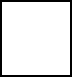 размер 300х400, материал МДФ(6-8 мм)шт13Планшет(заготовка), подготовленный к работеразмер 700х500, материал МДФ(6-8 мм)шт14Мольберт ЛираDINART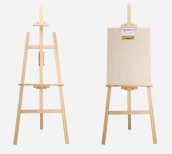 Для установки планшетов Высота h-175 c дополнительной широкой полкойшт15Табурет или стулжёсткий для участника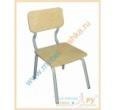 для участникашт16Стол для малярных работ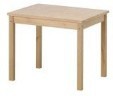 для участника,организация рабочего места,для колеровки красокшт17Удлинитель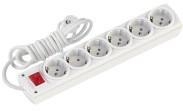 7м,3розеткишт18Фен строительный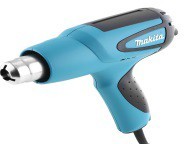 для сушки поверхностей Мощность, Вт 1250-1750шт19Шуруповерт с битами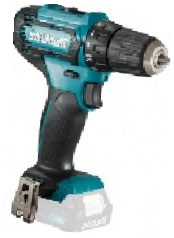 Для крепления крючков к планшетушт1 на всех10Совок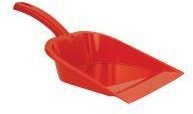 для уборки мусора, по усмотрению организаторашт111Корзина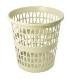 для уборки мусора, по усмотрению организаторашт112Швабра-щетка с жёсткой ручкой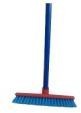 ля уборки мусора, по усмотрению организаторашт113Валик малярный с ручкой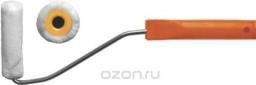 d=6мм, с коротким ворсом 50- 60ммшт214Валик малярныйбез ручки (сьемный)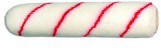 d=6мм, с коротким ворсом 100ммd=6мм, с коротким ворсом 100ммшт215Емкость для малярных составов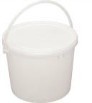 0,5 литра с крышкой http://www.220- volt.ru/catalog/emkosti-dlja- maljarnyh-rabot/для колеровки составов0,5 литра с крышкой http://www.220- volt.ru/catalog/emkosti-dlja- maljarnyh-rabot/для колеровки составовшт516Емкость для малярных составов1литр с крышкой http://www.220- volt.ru/catalog/emkosti-dlja- maljarnyh-rabot/Для обойного клея1литр с крышкой http://www.220- volt.ru/catalog/emkosti-dlja- maljarnyh-rabot/Для обойного клеяшт117Емкость для малярных составов0,2 литра для колеровки пасты0,2 литра для колеровки пастышт518Кистьхудожественная синтетическая №18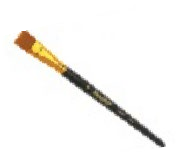 Для отводки и окраскиДля отводки и окраскишт119Кисть художественная№26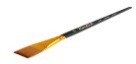 Для отводки и окраскиДля отводки и окраскишт120Мастихин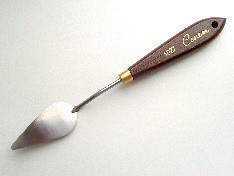 Для декоративной отделки поверхности по трафаретуДля декоративной отделки поверхности по трафаретушт121Резиновый шпатель 3шт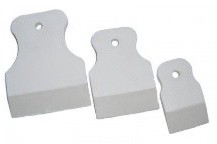 Для распределения структурной пастырезиновый шпатель для шпатлевки: 2 тыс изображений найдено в Яндекс Картинках (yandex.ru)Для распределения структурной пастырезиновый шпатель для шпатлевки: 2 тыс изображений найдено в Яндекс Картинках (yandex.ru)шт122Набор спонжей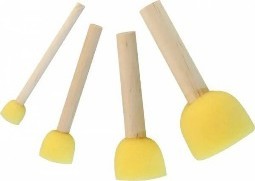 Для нанесения акрилового составаДля нанесения акрилового составашт123Губка хозяйственная 200х140х60 мм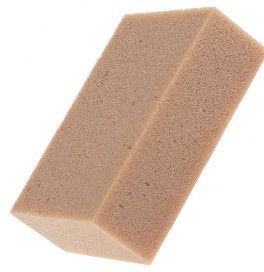 Для нанесения акрилового состава на поверхностьДля нанесения акрилового состава на поверхностьшт124Кисть – ручник плоский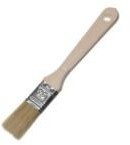 – 50 мм, https://www.newe.ru/catalog/cat570.sht124Кисть – ручник плоскийml25Шпатель металлический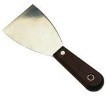 – 100 мм,https://www.newe.ru/catalog/cat541.sht125Шпатель металлическийml26Строительный нож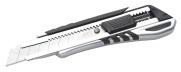 с выдвигающимсялезвием и запасными лезвиямис выдвигающимсялезвием и запасными лезвиямишт1https://www.newe.ru/catalog/cat547.shtml27Обойные ножницы 225 мм FIT 67342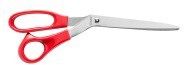 Для нарезки обоевДля нарезки обоевДля нарезки обоевшт128Шпатель специальный(обойн ый)пластмассовый для разглаживанобоев, https://www.newe.ru/catalog/cat54ияшт4.sht128Шпатель специальный(обойн ый)ml29Ванночка (кюветка) малаяhttp://www.220-volt.ru/catalog/emkosti-dlja-malja rabot/http://www.220-volt.ru/catalog/emkosti-dlja-malja rabot/http://www.220-volt.ru/catalog/emkosti-dlja-malja rabot/шт rnyh-130Ванночка (кюветка) средняяhttp://www.220-	volt.ru/catalog/emkosti-dlja-maljaшт rnyh-130Ванночка (кюветка) средняяrabot/	31Линейка прозрачнаяпластиковая с держателем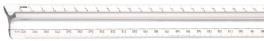 размер 50-70 смразмер 50-70 смразмер 50-70 смшт132Карандаш малярныйhttps://www.newe.ru/catalog/cat231.sшhтt132Карандаш малярныйml33Рулетка3метра3метра3метрашт134ЛастикМягкий белыйМягкий белыйМягкий белыйшт135Ведро пластмассовое 12лДля чистой и грязной водыДля чистой и грязной водыДля чистой и грязной водышт236Трафарет пластиковый «Карта мира»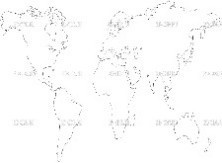 Для декоративной отделки поверхности. Размер трафарета не должен превышать 500х300ммДля декоративной отделки поверхности. Размер трафарета не должен превышать 500х300ммДля декоративной отделки поверхности. Размер трафарета не должен превышать 500х300ммшт137Крючки для вешалки и ключницЦвет бронзовый на усмотрение организаторовЦвет бронзовый на усмотрение организаторовЦвет бронзовый на усмотрение организаторовшт938Шурупы к крючкамДля крепления крючков и креплений 22штДля крепления крючков и креплений 22штДля крепления крючков и креплений 22штуп139Креплениена стену для готовых изделийна стену для готовых изделийна стену для готовых изделийшт440Стуслодля резки молдинга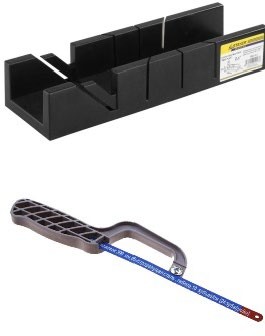 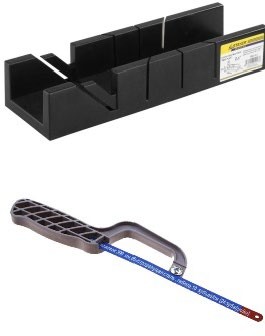 для резки молдингадля резки молдингашт141Полотно с ручкойДля резки молдингаДля резки молдингаДля резки молдингашт1РАСХОДНЫЙ МАТЕРИАЛЫ НА 1 УЧАСТНИКАРАСХОДНЫЙ МАТЕРИАЛЫ НА 1 УЧАСТНИКАРАСХОДНЫЙ МАТЕРИАЛЫ НА 1 УЧАСТНИКАРАСХОДНЫЙ МАТЕРИАЛЫ НА 1 УЧАСТНИКАРАСХОДНЫЙ МАТЕРИАЛЫ НА 1 УЧАСТНИКАРАСХОДНЫЙ МАТЕРИАЛЫ НА 1 УЧАСТНИКАРАСХОДНЫЙ МАТЕРИАЛЫ НА 1 УЧАСТНИКАРАСХОДНЫЙ МАТЕРИАЛЫ НА 1 УЧАСТНИКАРАСХОДНЫЕ МАТЕРИАЛЫРАСХОДНЫЕ МАТЕРИАЛЫРАСХОДНЫЕ МАТЕРИАЛЫРАСХОДНЫЕ МАТЕРИАЛЫРАСХОДНЫЕ МАТЕРИАЛЫРАСХОДНЫЕ МАТЕРИАЛЫРАСХОДНЫЕ МАТЕРИАЛЫРАСХОДНЫЕ МАТЕРИАЛЫ№НаименованиеФото оборудования или инструмента, или мебелиФото оборудования или инструмента, или мебелиТехнические характеристикиТехнические характеристикиЕд. изме ренКол-воия1Грунтовка или«Грунт глубокого проникновения» производства Фабрика-Красок тм dekorus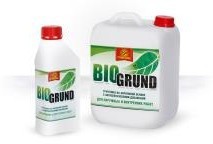 акриловая глубокого проникновения, канистра 10 лшт1/22Шпаклевка финишная готовая Шитрок - ведро3,5л или декоративное отделочное покрытие « КартМир» фабрикикрасок Декорус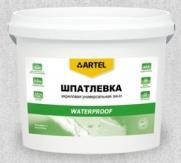 Шпаклевка готовая к применениюшт13Виниловые обои на бумажной основе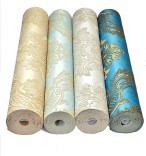 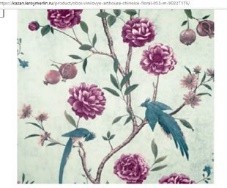 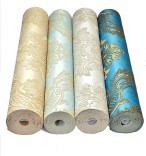 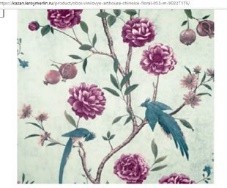 Сложный рисунок (подбор рисунка), ширина 0,53 м, цветы, птицырул.14Шлифовальная бумага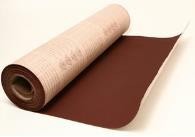 лист формата А4лист15Дисперсионный краситель желтыймиксоль или пуфамикс –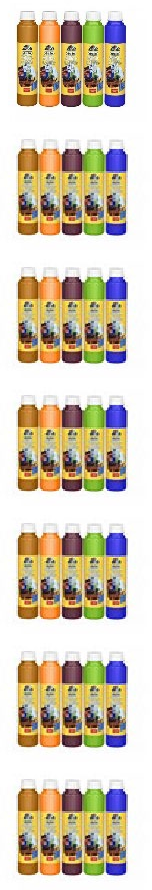 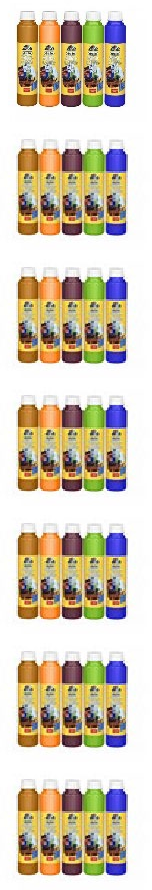 большойшт16Дисперсионный краситель синиймиксоль или пуфамикс –большойшт7Дисперсионный краситель красныймиксоль или пуфамикс –большойшт18Дисперсионный краситель зелёныймиксоль или пуфамикс –большойшт19Дисперсионныйкраситель фиолетовыймиксоль или пуфамикс –большойшт110Дисперсионный красительсиреневыймиксоль или пуфамикс –большойшт111Дисперсионный краситель черныймиксоль или пуфамикс –большойшт112Акриловая белая краскана водной основе производства Фабрика-Красок тм decorus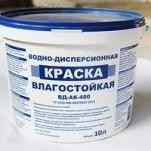 2,5 кг, для выполнения конкурсного заданияшт113Краска водоэмульсионна для покрытия планшетов или«ВДАК» (база А) производства Фабрика-Красок тм decorus14кгшт2 на всех14Малярный скотч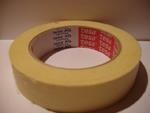 2см, испльзуется только для приклеивания пластикового трафареташт115Молдинг пенопластовый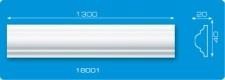 размер 20мм – 2 м длявыполнения конкурсного заданияшт516Клей для виниловых обоев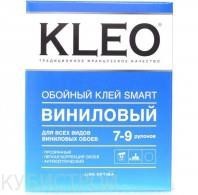 500гшт1/217Клей ПВА«Момент»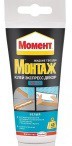 200 г, для приклеивания молдинга, в тюбикешт118Паста текстурная тонкая или декоративное отделочное покрытие « КартМир»« Фабрика- Красок тм dekorus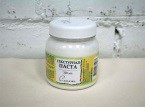 Для отделки поверхности по трафаретам,декоративка под деревошт119Ткань вафельная –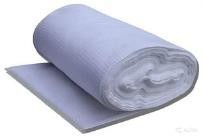 Упаковка 50м,для уборки и вытирания рукуп120Салфетки влажные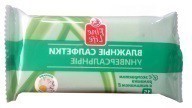 Для вытирания рук от краскиуп121Мусорные пакеты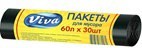 Для кюветкишт122Декоративный шнур 4м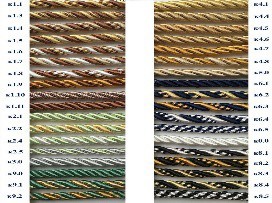 Для декора поверхностишт23Клей Титан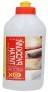 Для крепления декоративного шнурашт124Ариловая золотистая краска или Гель перламутровый Gold производства Фабрика-Красок тм dekorus или Гель перламутровый Silver производства Фабрика-Красок тм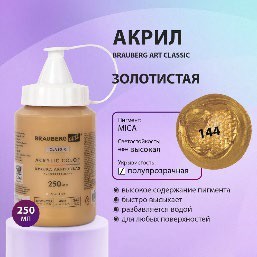 Для покраски молдинга Краска акриловая художественная Brauberg Art Classic, флакон 250 мл, Золотистая — купить в интернет-магазине OZON с быстрой доставкойшт1dekorusРАСХОДНЫЕ МАТЕРИАЛЫ, ОБОРУДОВАНИЕ И ИНСТРУМЕНТЫ, КОТОРЫЕРАСХОДНЫЕ МАТЕРИАЛЫ, ОБОРУДОВАНИЕ И ИНСТРУМЕНТЫ, КОТОРЫЕРАСХОДНЫЕ МАТЕРИАЛЫ, ОБОРУДОВАНИЕ И ИНСТРУМЕНТЫ, КОТОРЫЕРАСХОДНЫЕ МАТЕРИАЛЫ, ОБОРУДОВАНИЕ И ИНСТРУМЕНТЫ, КОТОРЫЕРАСХОДНЫЕ МАТЕРИАЛЫ, ОБОРУДОВАНИЕ И ИНСТРУМЕНТЫ, КОТОРЫЕРАСХОДНЫЕ МАТЕРИАЛЫ, ОБОРУДОВАНИЕ И ИНСТРУМЕНТЫ, КОТОРЫЕУЧАСТНИКИ ДОЛЖНЫ ИМЕТЬ ПРИ СЕБЕ (при необходимости)УЧАСТНИКИ ДОЛЖНЫ ИМЕТЬ ПРИ СЕБЕ (при необходимости)УЧАСТНИКИ ДОЛЖНЫ ИМЕТЬ ПРИ СЕБЕ (при необходимости)УЧАСТНИКИ ДОЛЖНЫ ИМЕТЬ ПРИ СЕБЕ (при необходимости)УЧАСТНИКИ ДОЛЖНЫ ИМЕТЬ ПРИ СЕБЕ (при необходимости)УЧАСТНИКИ ДОЛЖНЫ ИМЕТЬ ПРИ СЕБЕ (при необходимости)№НаименованиеФото оборудования или инструмента, или мебели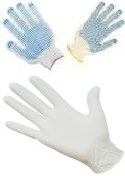 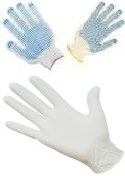 тех. характеристики оборудования иссылка на сайт производителя, поставщикаЕд.и змер енияКол-во1Перчатки тканевыеЗащита рукшт12Перчатки резиновыеЗащита рукшт13Спец одежда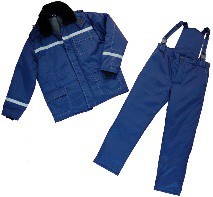 Защита одежды и профессиональный видшт14Головной уборЗ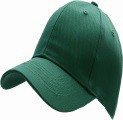 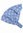 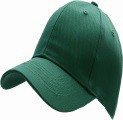 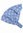 шт15ОбувьКроссовки или обувь на сплошной подошве (безшт15Обувькаблуков)шт1ОБОРУДОВАНИЕ НА 1-ГО ЭКСПЕРТА (при необходимости)ОБОРУДОВАНИЕ НА 1-ГО ЭКСПЕРТА (при необходимости)ОБОРУДОВАНИЕ НА 1-ГО ЭКСПЕРТА (при необходимости)ОБОРУДОВАНИЕ НА 1-ГО ЭКСПЕРТА (при необходимости)ОБОРУДОВАНИЕ НА 1-ГО ЭКСПЕРТА (при необходимости)ОБОРУДОВАНИЕ НА 1-ГО ЭКСПЕРТА (при необходимости)Оборудование ,мебельОборудование ,мебельОборудование ,мебельОборудование ,мебельОборудование ,мебельОборудование ,мебель№НаименованиеФото оборудования или инструмента,Технические характеристики иссылка на сайт производителя,ЕдКол-во№Наименованиеили мебелипоставщикаЕдКол-во1Столhttp://www.interca.ru/catalog/iteoup=2672,880х880х760шт2/52Стулhttp://karkasmebel.ru/katalog_m52Стулofisnye_kresla_dlja_personala/st5РАСХОДНЫЕ МАТЕРИАЛЫ НА 1 Эксперта (при необходимостиРАСХОДНЫЕ МАТЕРИАЛЫ НА 1 Эксперта (при необходимостиРАСХОДНЫЕ МАТЕРИАЛЫ НА 1 Эксперта (при необходимостиРАСХОДНЫЕ МАТЕРИАЛЫ НА 1 Эксперта (при необходимостиРАСХОДНЫЕ МАТЕРИАЛЫ НА 1 Эксперта (при необходимостиРАСХОДНЫЕ МАТЕРИАЛЫ НА 1 Эксперта (при необходимостиРасходные материалыРасходные материалыРасходные материалыРасходные материалыРасходные материалыРасходные материалы№НаименованиеФото оборудования или инструмента,Технические характеристикиЕдКол-во№Наименованиеили мебелиТехнические характеристикиЕдКол-во1Бумага А4На усмотрение организаторауп12Ручка шариковаяНа усмотрение организаторауп13БлокнотНа усмотрение организаторашт14Перчатки тканевыеЗащита рукшт25Перчатки резиновыеЗащита рукщт26Ноутбук илиНа усмотрение организаторашт16планшетНа усмотрение организаторашт1ОБЩАЯ ИНФРАСТРУКТУРА ПЛОЩАДКИ (при необходимости)ОБЩАЯ ИНФРАСТРУКТУРА ПЛОЩАДКИ (при необходимости)ОБЩАЯ ИНФРАСТРУКТУРА ПЛОЩАДКИ (при необходимости)ОБЩАЯ ИНФРАСТРУКТУРА ПЛОЩАДКИ (при необходимости)ОБЩАЯ ИНФРАСТРУКТУРА ПЛОЩАДКИ (при необходимости)ОБЩАЯ ИНФРАСТРУКТУРА ПЛОЩАДКИ (при необходимости)Дополнительное оборудование, средства индивидуальной защитыДополнительное оборудование, средства индивидуальной защитыДополнительное оборудование, средства индивидуальной защитыДополнительное оборудование, средства индивидуальной защитыДополнительное оборудование, средства индивидуальной защитыДополнительное оборудование, средства индивидуальной защиты№НаименованиеФото оборудования или инструмента,тех. характеристики дополнительногоЕд. изме рен ияКол-во№Наименованиеили мебелиоборудования и средствЕд. изме рен ияКол-во№Наименованиеиндивидуальной защиты иЕд. изме рен ияКол-во№Наименованиессылка наЕд. изме рен ияКол-во№Наименованиесайт производителя,Ед. изме рен ияКол-во№НаименованиепоставщикаЕд. изме рен ияКол-во1Часы электронныеНа усмотрение организаторашт12НоутбукНа усмотрение организаторашт23Принтерч/б лазерная печать, до 22 стр/мин,макс. формат печати A4шт1КОМНАТА	УЧАСТНИКОВ (при необходимости	)КОМНАТА	УЧАСТНИКОВ (при необходимости	)КОМНАТА	УЧАСТНИКОВ (при необходимости	)КОМНАТА	УЧАСТНИКОВ (при необходимости	)КОМНАТА	УЧАСТНИКОВ (при необходимости	)КОМНАТА	УЧАСТНИКОВ (при необходимости	)Оборудование, мебель, расходные материалы (при необходимости)Оборудование, мебель, расходные материалы (при необходимости)Оборудование, мебель, расходные материалы (при необходимости)Оборудование, мебель, расходные материалы (при необходимости)Оборудование, мебель, расходные материалы (при необходимости)Оборудование, мебель, расходные материалы (при необходимости)1Вешалка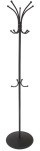 http://karkasmebel.ru/katalog_mveshalki_dlja_ofisa/m-шт.52Стол переговорныйhttp://www.interca.ru/catalog/ite12Стол переговорныйoup=2672,880х880х76013Стулhttp://karkasmebel.ru/katalog_mшт13Стулofisnye_kresla_dlja_personala/stшт14Кулер для питьевой воды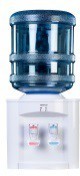 На усмотрение организаторашт15Ячейки для хранения личных вещей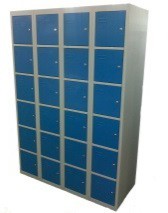 На усмотрение организаторашт1/20ДОПОЛНИТЕЛЬНЫЕ ТРЕБОВАНИЯ К ПЛОЩАДКЕ/КОММЕНТАРИИДОПОЛНИТЕЛЬНЫЕ ТРЕБОВАНИЯ К ПЛОЩАДКЕ/КОММЕНТАРИИДОПОЛНИТЕЛЬНЫЕ ТРЕБОВАНИЯ К ПЛОЩАДКЕ/КОММЕНТАРИИДОПОЛНИТЕЛЬНЫЕ ТРЕБОВАНИЯ К ПЛОЩАДКЕ/КОММЕНТАРИИДОПОЛНИТЕЛЬНЫЕ ТРЕБОВАНИЯ К ПЛОЩАДКЕ/КОММЕНТАРИИДОПОЛНИТЕЛЬНЫЕ ТРЕБОВАНИЯ К ПЛОЩАДКЕ/КОММЕНТАРИИКоличество точек электропитания и их характеристики, количество точек интернета и требования к нему, количество точек воды и требования (горячая, холодная)Количество точек электропитания и их характеристики, количество точек интернета и требования к нему, количество точек воды и требования (горячая, холодная)Количество точек электропитания и их характеристики, количество точек интернета и требования к нему, количество точек воды и требования (горячая, холодная)Количество точек электропитания и их характеристики, количество точек интернета и требования к нему, количество точек воды и требования (горячая, холодная)Количество точек электропитания и их характеристики, количество точек интернета и требования к нему, количество точек воды и требования (горячая, холодная)Количество точек электропитания и их характеристики, количество точек интернета и требования к нему, количество точек воды и требования (горячая, холодная)№НаименованиеФото оборудования или инструмента, или мебелиТех.характеристикиЕд. измерен ияКол-во1.Аптечка первой медицинской помощи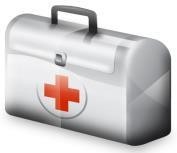 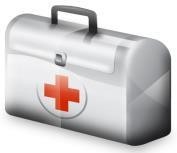 шт12.Водоснабжение – кран со шлангом 10 м на расстоянии не более 10-15 м от места проведения конкурса.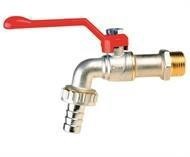 Набор воды для разведения красок, чистоты инструмента,рук(для всех участников)шт13Раковина с водостоком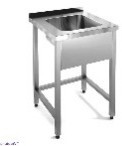 Для мытья рук и инструмента14.Розетка у каждого рабочего места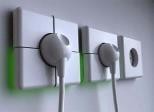 Для подключения фенашт15.Огнетушитель порошковый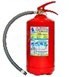 Класс В - 55 В Класс А - 2 Ашт2ОБОРУДОВАНИЕ НА 1-ГО УЧАСТНИКАОБОРУДОВАНИЕ НА 1-ГО УЧАСТНИКАОБОРУДОВАНИЕ НА 1-ГО УЧАСТНИКАОБОРУДОВАНИЕ НА 1-ГО УЧАСТНИКАОБОРУДОВАНИЕ НА 1-ГО УЧАСТНИКАОБОРУДОВАНИЕ НА 1-ГО УЧАСТНИКАОБОРУДОВАНИЕ НА 1-ГО УЧАСТНИКАОБОРУДОВАНИЕ НА 1-ГО УЧАСТНИКАОборудование, инструменты, ПО, мебельОборудование, инструменты, ПО, мебельОборудование, инструменты, ПО, мебельОборудование, инструменты, ПО, мебельОборудование, инструменты, ПО, мебельОборудование, инструменты, ПО, мебельОборудование, инструменты, ПО, мебельОборудование, инструменты, ПО, мебель№НаименованиеФото оборудованияили инструмента, или мебелиФото оборудованияили инструмента, или мебелиФото оборудованияили инструмента, или мебелиТехнические характеристики оборудования, инструментов иссылка на сайт производителя, поставщикаЕд. измере нияКол-во1Планшет(заготовка), подготовленный к работе.Размер1200х600мм, материалМДФ (8 мм)шт12Планшет (заготовка), подготовленный к работе.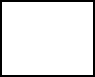 размер 600х400мм, материал МДФ(6-8 мм),шт13Планшет (заготовка), подготовленный к работе.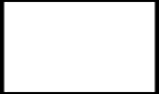 размер 900х700мм, материал МДФ(6-8 мм),шт13Мольберт ЛираДля установки планшетовшт14Табурет или стул жёсткий для участникадля участникашт15Стол для малярных работдля участника,организация рабочего места,для колеровки красокшт16Удлинитель7м,3розеткишт17Фен строительныйдля сушки поверхностей Мощность, Вт 1250-1750шт18Шуруповерт с битамиДля крепления крючков к планшетушт1на всех9Корзинадля уборки мусорадля уборки мусорашт110Швабра-щетка сля уборки мусораля уборки мусорашт1жёсткой ручкой11Валик малярный сd=6мм, с коротким ворсом 50-d=6мм, с коротким ворсом 50-шт2ручкой60мм60мм12Валик малярныйd=6мм, с коротким ворсомd=6мм, с коротким ворсомшт2без ручки (сьемный)100мм100мм13Емкость для0,5литра0,5литрашт5малярныхhttp://www.220-http://www.220-составовvolt.ru/catalog/emkosti-dlja-volt.ru/catalog/emkosti-dlja-maljarnyh-rabot/maljarnyh-rabot/14Емкость для1 литра с крышкой1 литра с крышкойшт1малярныхhttp://www.220-http://www.220-составовvolt.ru/catalog/emkosti-dlja-volt.ru/catalog/emkosti-dlja-maljarnyh-rabot/maljarnyh-rabot/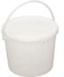 дл клеядл клея15Емкость для0,2литра, для структурой0,2литра, для структуройшт5малярныхпастыпастысоставов16Кисть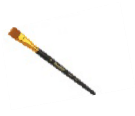 Для отводки и окраскиДля отводки и окраскишт1художественнаясинтетическая №1817КистьДля отводки и окраскиДля отводки и окраскишт1художественная№2618Кисть – ручник18Кисть – ручник– 50 мм,1плоскийhttps://www.newe.ru/catalog/cat570.shtml19Шпатель– 200 мм,https://www.newe.ru/catalog/cat mlДля декоративной отделки– 200 мм,https://www.newe.ru/catalog/cat mlДля декоративной отделки541.shtшт1металлический– 200 мм,https://www.newe.ru/catalog/cat mlДля декоративной отделки– 200 мм,https://www.newe.ru/catalog/cat mlДля декоративной отделки541.shtшт20Мастихин– 200 мм,https://www.newe.ru/catalog/cat mlДля декоративной отделки– 200 мм,https://www.newe.ru/catalog/cat mlДля декоративной отделки541.shtшт121Строительный ножповерхности по трафаретуповерхности по трафарету21Строительный ножс выдвигающимсяшт122Резиновый шпательлезвием и запасными лезвиямилезвием и запасными лезвиями547.sht шт122Резиновый шпательhttps://www.newe.ru/catalog/cathttps://www.newe.ru/catalog/cat547.sht шт122Резиновый шпательmlml547.sht шт122Резиновый шпательДля распределенияДля распределения547.sht шт137Стуслодля резки молдингадля резки молдингашт138Полотно с ручкойДля резки молдинга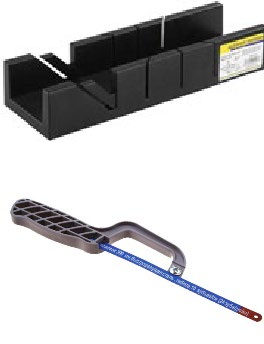 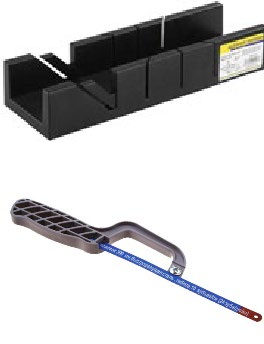 Для резки молдингашт139Трафарет пластиковый «Карта мира»Для декоративной отделки поверхности, не должен превышать 700х400ммДля декоративной отделки поверхности, не должен превышать 700х400ммшт140Трафарет самоклеющийся (плоттерная резка)ВМЕСТЕ СИЛЬНЕЕ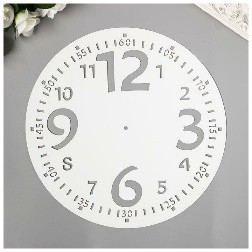 Для декоративной отделки поверхности, не должен превышать 300х400ммДля декоративной отделки поверхности, не должен превышать 300х400ммшт141Декоративный шнур 4м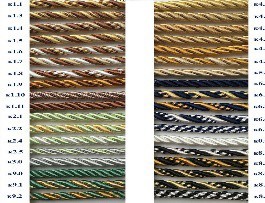 Для декора поверхностиДля декора поверхностишт142Буазет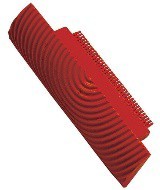 Декоративный инструмент под деревоДекоративный инструмент под деревошт1РАСХОДНЫЙ МАТЕРИАЛЫ НА 1 УЧАСТНИКРАСХОДНЫЙ МАТЕРИАЛЫ НА 1 УЧАСТНИКРАСХОДНЫЙ МАТЕРИАЛЫ НА 1 УЧАСТНИКРАСХОДНЫЙ МАТЕРИАЛЫ НА 1 УЧАСТНИКРАСХОДНЫЙ МАТЕРИАЛЫ НА 1 УЧАСТНИКРАСХОДНЫЙ МАТЕРИАЛЫ НА 1 УЧАСТНИКРАСХОДНЫЙ МАТЕРИАЛЫ НА 1 УЧАСТНИКРАСХОДНЫЕ МАТЕРИАЛЫРАСХОДНЫЕ МАТЕРИАЛЫРАСХОДНЫЕ МАТЕРИАЛЫРАСХОДНЫЕ МАТЕРИАЛЫРАСХОДНЫЕ МАТЕРИАЛЫРАСХОДНЫЕ МАТЕРИАЛЫРАСХОДНЫЕ МАТЕРИАЛЫ№НаименованиеФото оборудования или инструмента, или мебелиФото оборудования или инструмента, или мебелиТехнические характеристикиЕд.измер енияКол-во1Грунтовка илиакриловая глубокого проникновения, канистра 10 лшт1/2«Грунт глубокогоакриловая глубокого проникновения, канистра 10 лпроникновения»акриловая глубокого проникновения, канистра 10 лпроизводстваакриловая глубокого проникновения, канистра 10 лФабрика-Красок тмакриловая глубокого проникновения, канистра 10 лdekorusакриловая глубокого проникновения, канистра 10 л2Шпаклевка финишнаяШпаклевка готовая к применениюшт1готовая Шитрок -ведро3,5л илидекоративноеотделочноепокрытие«КартМир»фабрики красокДекорус3Виниловые обои на бумажной основесложный рисунок (подбор рисунка), ширина 0,53 м, городрул.1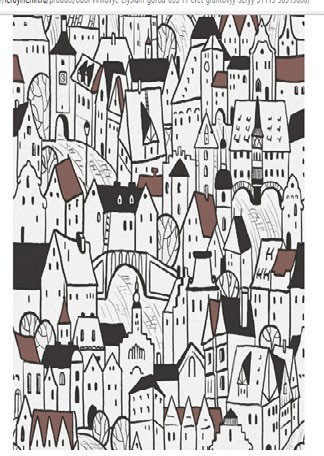 4Шлифовальная бумагалист формата А4лист15Дисперсионный краситель желтыймиксоль или пуфамикс –большойшт16Дисперсионный краситель синиймиксоль или пуфамикс –большойшт17Дисперсионный краситель красныймиксоль или пуфамикс –большойшт18Дисперсионный краситель зелёныймиксоль или пуфамикс –большойшт19Дисперсионный красительфиолетовыймиксоль или пуфамикс –большойшт110Дисперсионный красительсиреневыймиксоль или пуфамикс –большойшт111Дисперсионный краситель черныймиксоль или пуфамикс –большойшт112Акриловая белая краска2,5 кг, для выполнения конкурсного заданияшт1на водной основеили «ВДАК» (базаА) производстваФабрика-Красок тмdecorus13Краска14кгшт2 наводоэмульсионнавсехдля покрытияпланшетовпроизводстваФабрика-Красок тмdecorus14Малярный скотч2см, используется только для приклеивания пластикового трафареташт115Декоративная планка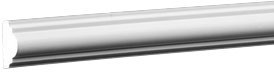 размер 25ммх12х2000мм для выполнения конкурсного заданияМолдинг Cosca настенный 12x25 мм молдингполиуретановый под покраску дюрополимер Cosca М001 —шт5купить в интернет-магазине по низкой цене на Яндекс Маркете(yandex.ru)купить в интернет-магазине по низкой цене на Яндекс Маркете(yandex.ru)16Декоративный угол из полистирола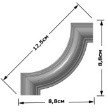 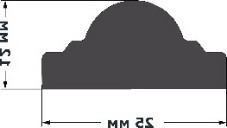 Длина 88 ширина 88 Должен совподать по размеру с молдингомДлина 88 ширина 88 Должен совподать по размеру с молдингомштшт417Клей для виниловых обоев500г500гштшт1/218Клей ПВА«Момент»200 г, для приклеивания молдинга, в тюбике200 г, для приклеивания молдинга, в тюбикештшт119Паста текстурная тонкая или декоративное отделочное покрытие «КартМир» фабрики красок ДекорусДля отделки поверхности по трафаретамДля отделки поверхности по трафаретамштшт120Клей ТитанДля крепления декоративного шнураДля крепления декоративного шнураштшт121Ткань вафельная –Упаковка 50м,для уборки и вытирания рукУпаковка 50м,для уборки и вытирания рукупуп122Салфетки влажныеДля вытирания рук от краскиДля вытирания рук от краскиупуп123Мусорные пакетыДля кюветкиДля кюветкиштшт124Ариловая золотистая краска или Гель перламутровый Gold производства Фабрика-Красок тм dekorus или Гель перламутровый Silver производстваФабрика-Красок тм dekorusДля покраски молдинга Краска акриловая художественная Brauberg Art Classic, флакон 250 мл, Золотистая — купить в интернет-магазине OZON с быстрой доставкойДля покраски молдинга Краска акриловая художественная Brauberg Art Classic, флакон 250 мл, Золотистая — купить в интернет-магазине OZON с быстрой доставкойштшт1РАСХОДНЫЕ МАТЕРИАЛЫ, ОБОРУДОВАНИЕ И ИНСТРУМЕНТЫ, КОТОРЫЕУЧАСТНИКИ ДОЛЖНЫ ИМЕТЬ ПРИ СЕБЕ (при необходимости)РАСХОДНЫЕ МАТЕРИАЛЫ, ОБОРУДОВАНИЕ И ИНСТРУМЕНТЫ, КОТОРЫЕУЧАСТНИКИ ДОЛЖНЫ ИМЕТЬ ПРИ СЕБЕ (при необходимости)РАСХОДНЫЕ МАТЕРИАЛЫ, ОБОРУДОВАНИЕ И ИНСТРУМЕНТЫ, КОТОРЫЕУЧАСТНИКИ ДОЛЖНЫ ИМЕТЬ ПРИ СЕБЕ (при необходимости)РАСХОДНЫЕ МАТЕРИАЛЫ, ОБОРУДОВАНИЕ И ИНСТРУМЕНТЫ, КОТОРЫЕУЧАСТНИКИ ДОЛЖНЫ ИМЕТЬ ПРИ СЕБЕ (при необходимости)РАСХОДНЫЕ МАТЕРИАЛЫ, ОБОРУДОВАНИЕ И ИНСТРУМЕНТЫ, КОТОРЫЕУЧАСТНИКИ ДОЛЖНЫ ИМЕТЬ ПРИ СЕБЕ (при необходимости)РАСХОДНЫЕ МАТЕРИАЛЫ, ОБОРУДОВАНИЕ И ИНСТРУМЕНТЫ, КОТОРЫЕУЧАСТНИКИ ДОЛЖНЫ ИМЕТЬ ПРИ СЕБЕ (при необходимости)РАСХОДНЫЕ МАТЕРИАЛЫ, ОБОРУДОВАНИЕ И ИНСТРУМЕНТЫ, КОТОРЫЕУЧАСТНИКИ ДОЛЖНЫ ИМЕТЬ ПРИ СЕБЕ (при необходимости)РАСХОДНЫЕ МАТЕРИАЛЫ, ОБОРУДОВАНИЕ И ИНСТРУМЕНТЫ, КОТОРЫЕУЧАСТНИКИ ДОЛЖНЫ ИМЕТЬ ПРИ СЕБЕ (при необходимости)№НаименованиеФото оборудования или инструмента, или мебелитех. характеристики оборудования и ссылка на сайтпроизводителя, поставщикатех. характеристики оборудования и ссылка на сайтпроизводителя, поставщикаЕд.из мерен ияЕд.из мерен ияКол-во1Строительный уровень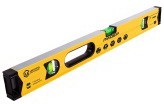 1 м.https://www.newe.ru/catalog/caшт t301.sh11Строительный уровеньtml12Перчатки тканевыеЗащита рук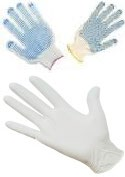 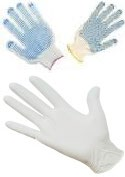 Защита рукшт13Перчатки резиновыеЗащита рукЗащита рукшт14Спец одежда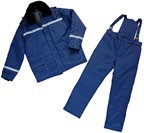 Защита одежды и профессиональный видЗащита одежды и профессиональный видшт15Головной уборДля защиты волосДля защиты волосшт16ОбувьКроссовки или обувь на сплошной подошве (без каблуков)Кроссовки или обувь на сплошной подошве (без каблуков)шт1РАСХОДНЫЕ МАТЕРИАЛЫ И ОБОРУДОВАНИЕ, ЗАПРЕЩЕННЫЕ НА ПЛОЩАДКЕРАСХОДНЫЕ МАТЕРИАЛЫ И ОБОРУДОВАНИЕ, ЗАПРЕЩЕННЫЕ НА ПЛОЩАДКЕРАСХОДНЫЕ МАТЕРИАЛЫ И ОБОРУДОВАНИЕ, ЗАПРЕЩЕННЫЕ НА ПЛОЩАДКЕРАСХОДНЫЕ МАТЕРИАЛЫ И ОБОРУДОВАНИЕ, ЗАПРЕЩЕННЫЕ НА ПЛОЩАДКЕРАСХОДНЫЕ МАТЕРИАЛЫ И ОБОРУДОВАНИЕ, ЗАПРЕЩЕННЫЕ НА ПЛОЩАДКЕРАСХОДНЫЕ МАТЕРИАЛЫ И ОБОРУДОВАНИЕ, ЗАПРЕЩЕННЫЕ НА ПЛОЩАДКЕРАСХОДНЫЕ МАТЕРИАЛЫ И ОБОРУДОВАНИЕ, ЗАПРЕЩЕННЫЕ НА ПЛОЩАДКЕнетнетнетнетнетнетнетОБОРУДОВАНИЕ НА 1-ГО ЭКСПЕРТА (при необходимости)ОБОРУДОВАНИЕ НА 1-ГО ЭКСПЕРТА (при необходимости)ОБОРУДОВАНИЕ НА 1-ГО ЭКСПЕРТА (при необходимости)ОБОРУДОВАНИЕ НА 1-ГО ЭКСПЕРТА (при необходимости)ОБОРУДОВАНИЕ НА 1-ГО ЭКСПЕРТА (при необходимости)ОБОРУДОВАНИЕ НА 1-ГО ЭКСПЕРТА (при необходимости)ОБОРУДОВАНИЕ НА 1-ГО ЭКСПЕРТА (при необходимости)Оборудование ,мебельОборудование ,мебельОборудование ,мебельОборудование ,мебельОборудование ,мебельОборудование ,мебельОборудование ,мебель№НаименованиеФото оборудования или инструмента, или мебелиТехнические характеристики иссылка на сайт производителя, поставщикаТехнические характеристики иссылка на сайт производителя, поставщикаЕдКол-во1Столhttp://www.interca.ru/catalog/it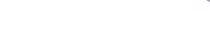 1Столoup=2672,880х880х7602Стулhttp://karkasmebel.ru/katalog_ebшelтi/52Стулofisnye_kresla_dlja_personala/stuljaРАСХОДНЫЕ МАТЕРИАЛЫ НА 1 Эксперта (при необходимости)РАСХОДНЫЕ МАТЕРИАЛЫ НА 1 Эксперта (при необходимости)РАСХОДНЫЕ МАТЕРИАЛЫ НА 1 Эксперта (при необходимости)РАСХОДНЫЕ МАТЕРИАЛЫ НА 1 Эксперта (при необходимости)РАСХОДНЫЕ МАТЕРИАЛЫ НА 1 Эксперта (при необходимости)РАСХОДНЫЕ МАТЕРИАЛЫ НА 1 Эксперта (при необходимости)РАСХОДНЫЕ МАТЕРИАЛЫ НА 1 Эксперта (при необходимости)Расходные материалыРасходные материалыРасходные материалыРасходные материалыРасходные материалыРасходные материалыРасходные материалы№НаименованиеФото оборудования или инструмента, или мебелиТехнические характеристикиТехнические характеристикиЕдКол-во1Бумага А4На усмотрение организатораНа усмотрение организаторауп12Ручка шариковаяНа усмотрение организатораНа усмотрение организаторауп13БлокнотНа усмотрение организатораНа усмотрение организаторашт14Перчатки тканевыеЗащита рукЗащита рукшт25Перчатки резиновыеЗащита рукЗащита рукщт26Ноутбук или планшетНа усмотрение организатораНа усмотрение организаторашт1ОБЩАЯ ИНФРАСТРУКТУРА ПЛОЩАДКИ (при необходимости)ОБЩАЯ ИНФРАСТРУКТУРА ПЛОЩАДКИ (при необходимости)ОБЩАЯ ИНФРАСТРУКТУРА ПЛОЩАДКИ (при необходимости)ОБЩАЯ ИНФРАСТРУКТУРА ПЛОЩАДКИ (при необходимости)ОБЩАЯ ИНФРАСТРУКТУРА ПЛОЩАДКИ (при необходимости)ОБЩАЯ ИНФРАСТРУКТУРА ПЛОЩАДКИ (при необходимости)ОБЩАЯ ИНФРАСТРУКТУРА ПЛОЩАДКИ (при необходимости)Дополнительное оборудование, средства индивидуальной защитыДополнительное оборудование, средства индивидуальной защитыДополнительное оборудование, средства индивидуальной защитыДополнительное оборудование, средства индивидуальной защитыДополнительное оборудование, средства индивидуальной защитыДополнительное оборудование, средства индивидуальной защитыДополнительное оборудование, средства индивидуальной защиты№НаименованиеФото оборудования или инструмента, или мебелитех. характеристики дополнительного оборудования и средств индивидуальной защиты и ссылка насайт производителя, поставщикатех. характеристики дополнительного оборудования и средств индивидуальной защиты и ссылка насайт производителя, поставщикаЕд. измер енияКол-во1Часы электронныеНа усмотрение организатораНа усмотрение организаторашт12НоутбукНа усмотрение организатораНа усмотрение организаторашт23Принтерч/б лазерная печать, до 22 стр/мин,макс. формат печати A4ч/б лазерная печать, до 22 стр/мин,макс. формат печати A4штшт1КОМНАТА	УЧАСТНИКОВ (при необходимости)КОМНАТА	УЧАСТНИКОВ (при необходимости)КОМНАТА	УЧАСТНИКОВ (при необходимости)КОМНАТА	УЧАСТНИКОВ (при необходимости)КОМНАТА	УЧАСТНИКОВ (при необходимости)КОМНАТА	УЧАСТНИКОВ (при необходимости)КОМНАТА	УЧАСТНИКОВ (при необходимости)КОМНАТА	УЧАСТНИКОВ (при необходимости)Оборудование, мебель, расходные материалы (при необходимости)Оборудование, мебель, расходные материалы (при необходимости)Оборудование, мебель, расходные материалы (при необходимости)Оборудование, мебель, расходные материалы (при необходимости)Оборудование, мебель, расходные материалы (при необходимости)Оборудование, мебель, расходные материалы (при необходимости)Оборудование, мебель, расходные материалы (при необходимости)Оборудование, мебель, расходные материалы (при необходимости)1Вешалкаhttp://karkasmebel.ru/katalog_veshalki_dlja_ofisa/m-http://karkasmebel.ru/katalog_veshalki_dlja_ofisa/m-ebшelтi/ebшelтi/52Стол переговорныйhttp://www.interca.ru/catalog/itmш/?тgrmш/?тgr12Стол переговорныйoup=2672,880х880х76013Стулhttp://karkasmebel.ru/katalog_ebшelтi/ebшelтi/13Стулofisnye_kresla_dlja_personala/stulja14Кулер для питьевой водыНа усмотрение организатораНа усмотрение организатораштшт15Ячейки для хранения личных вещейНа усмотрение организатораНа усмотрение организатораштшт1ДОПОЛНИТЕЛЬНЫЕ ТРЕБОВАНИЯ К ПЛОЩАДКЕ/КОММЕНТАРИИДОПОЛНИТЕЛЬНЫЕ ТРЕБОВАНИЯ К ПЛОЩАДКЕ/КОММЕНТАРИИДОПОЛНИТЕЛЬНЫЕ ТРЕБОВАНИЯ К ПЛОЩАДКЕ/КОММЕНТАРИИДОПОЛНИТЕЛЬНЫЕ ТРЕБОВАНИЯ К ПЛОЩАДКЕ/КОММЕНТАРИИДОПОЛНИТЕЛЬНЫЕ ТРЕБОВАНИЯ К ПЛОЩАДКЕ/КОММЕНТАРИИДОПОЛНИТЕЛЬНЫЕ ТРЕБОВАНИЯ К ПЛОЩАДКЕ/КОММЕНТАРИИДОПОЛНИТЕЛЬНЫЕ ТРЕБОВАНИЯ К ПЛОЩАДКЕ/КОММЕНТАРИИДОПОЛНИТЕЛЬНЫЕ ТРЕБОВАНИЯ К ПЛОЩАДКЕ/КОММЕНТАРИИКоличество точек электропитания и их характеристики, количество точек интернета и требования к нему, количество точек воды и требования (горячая, холодная)Количество точек электропитания и их характеристики, количество точек интернета и требования к нему, количество точек воды и требования (горячая, холодная)Количество точек электропитания и их характеристики, количество точек интернета и требования к нему, количество точек воды и требования (горячая, холодная)Количество точек электропитания и их характеристики, количество точек интернета и требования к нему, количество точек воды и требования (горячая, холодная)Количество точек электропитания и их характеристики, количество точек интернета и требования к нему, количество точек воды и требования (горячая, холодная)Количество точек электропитания и их характеристики, количество точек интернета и требования к нему, количество точек воды и требования (горячая, холодная)Количество точек электропитания и их характеристики, количество точек интернета и требования к нему, количество точек воды и требования (горячая, холодная)Количество точек электропитания и их характеристики, количество точек интернета и требования к нему, количество точек воды и требования (горячая, холодная)№НаименованиеФото оборудования или инструмента, или мебелиТех. характеристикиТех. характеристикиЕд.измер енияЕд.измер енияКол-во1.Аптечка первой медицинской помощиштшт12.Водоснабжение – кран со шлангом 10 м на расстоянии не более 10-15 м от места проведения конкурса.Набор воды для разведения красок, чистоты инструмента, рук (для всех участников)Набор воды для разведения красок, чистоты инструмента, рук (для всех участников)штшт13.Розетка у каждого рабочего местаДля подключения фенаДля подключения фенаштшт14Огнетушитель порошковыйКласс В - 55 В Класс А - 2 АКласс В - 55 В Класс А - 2 Аштшт2ОБОРУДОВАНИЕ НА 1-ГО УЧАСТНИКАОБОРУДОВАНИЕ НА 1-ГО УЧАСТНИКАОБОРУДОВАНИЕ НА 1-ГО УЧАСТНИКАОБОРУДОВАНИЕ НА 1-ГО УЧАСТНИКАОБОРУДОВАНИЕ НА 1-ГО УЧАСТНИКАОБОРУДОВАНИЕ НА 1-ГО УЧАСТНИКАОборудование, инструменты, ПО, мебельОборудование, инструменты, ПО, мебельОборудование, инструменты, ПО, мебельОборудование, инструменты, ПО, мебельОборудование, инструменты, ПО, мебельОборудование, инструменты, ПО, мебель№НаименованиеФото оборудованияТехнические характеристики оборудования, инструментов иЕд. измереКол-воили инструмента, или мебелиили инструмента, или мебелиили инструмента, или мебелиссылка на сайт производителя, поставщикания1Планшет(заготовка), подготовленный к работе.Размер1200х600мм, материалМДФ (8 мм)шт12Планшет (заготовка), подготовленный к работе.размер 600х400мм, материал МДФ(6-8 мм),шт13Планшет (заготовка), подготовленный к работе.размер 900х700мм, материал МДФ(6-8 мм),шт13Мольберт ЛираДля установки планшетовшт14Табурет или стулжёсткий для участникадля участникашт15Стол для малярных работдля участника,организациярабочего места,для колеровки красокшт16Удлинитель7м,3розеткишт17Фен строительныйдля сушки поверхностей Мощность, Вт 1250-1750шт18Шуруповерт с битамиДля крепления крючков к планшетушт1на всех9Корзинадля уборки мусорашт110Швабра-щетка с жёсткой ручкойля уборки мусорашт111Валик малярный с ручкойd=6мм, с коротким ворсом 50- 60ммшт2Для нарезки обоевДля нарезки обоевшт124Обойные ножницы 225 мм FIT 6734240Декоративный шнур 4м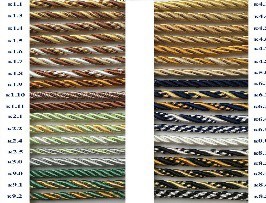 Для декора поверхностиДля декора поверхностишт141БуазетДекоративный инструмент под деревоДекоративный инструмент под деревошт1РАСХОДНЫЙ МАТЕРИАЛЫ НА 1 УЧАСТНИКРАСХОДНЫЙ МАТЕРИАЛЫ НА 1 УЧАСТНИКРАСХОДНЫЙ МАТЕРИАЛЫ НА 1 УЧАСТНИКРАСХОДНЫЙ МАТЕРИАЛЫ НА 1 УЧАСТНИКРАСХОДНЫЙ МАТЕРИАЛЫ НА 1 УЧАСТНИКРАСХОДНЫЙ МАТЕРИАЛЫ НА 1 УЧАСТНИКРАСХОДНЫЙ МАТЕРИАЛЫ НА 1 УЧАСТНИКРАСХОДНЫЕ МАТЕРИАЛЫРАСХОДНЫЕ МАТЕРИАЛЫРАСХОДНЫЕ МАТЕРИАЛЫРАСХОДНЫЕ МАТЕРИАЛЫРАСХОДНЫЕ МАТЕРИАЛЫРАСХОДНЫЕ МАТЕРИАЛЫРАСХОДНЫЕ МАТЕРИАЛЫ№НаименованиеФото оборудования или инструмента, или мебелиФото оборудования или инструмента, или мебелиТехнические характеристикиЕд.измер енияКол-во1Грунтовка или«Грунт глубокого проникновения» производства Фабрика-Красок тм dekorusакриловая глубокого проникновения, канистра 10 лшт1/22Шпаклевка финишная готовая Шитрок - ведро3,5л или декоративное отделочное покрытие«КартМир» фабрики красок ДекорусШпаклевка готовая к применениюшт13Виниловые обои на бумажной основе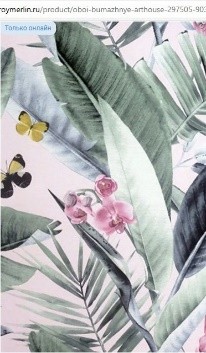 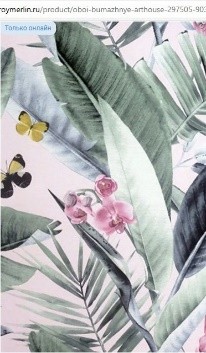 сложный рисунок (подбор рисунка), ширина 0,53 м, цветы мелкие, вазы, сюжетный рисунок, птицы и.т.д.рул.14Шлифовальная бумагалист формата А4лист15Дисперсионный краситель желтыймиксоль или пуфамикс –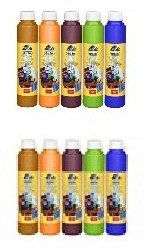 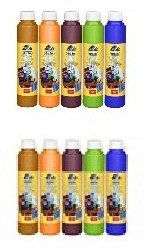 большойшт16Дисперсионный краситель синиймиксоль или пуфамикс –большойшт17Дисперсионный краситель красныймиксоль или пуфамикс –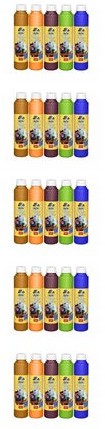 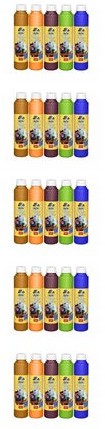 большойшт18Дисперсионный краситель зелёныймиксоль или пуфамикс –большойшт19Дисперсионныйкраситель фиолетовыймиксоль или пуфамикс –большойшт110Дисперсионныйкраситель сиреневыймиксоль или пуфамикс –большойшт111Дисперсионный краситель черныймиксоль или пуфамикс –большойшт112Акриловая белая краскана водной основе, или «ВДАК» (база А) производства Фабрика-Красок тм decorus2,5 кг, для выполнения конкурсного заданияшт113Краска водоэмульсионна для покрытия планшетовФабрика-Красок тм decorus14кгшт2 на всех14Малярный скотч2см, используется только для приклеивания пластикового трафареташт115Декоративная планка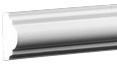 размер 25ммх12х2000мм для выполнения конкурсного заданияМолдинг Cosca настенный 12x25 мм молдинг полиуретановый под покраску дюрополимер Cosca М001 — купить в интернет-магазине по низкой цене на Яндекс Маркете(yandex.ru)шт516Декоративный угол из полистирола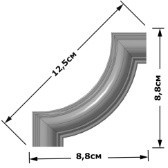 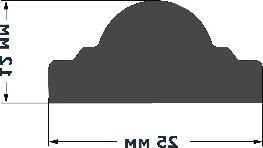 Длина 88 ширина 88 Должен совподать по размеру с молдингомшт417Клей для виниловых обоев500гшт1/218Клей ПВА«Момент»200 г, для приклеивания молдинга, в тюбике200 г, для приклеивания молдинга, в тюбикештшт119Паста текстурная тонкая или декоративное отделочное покрытие «КартМир» фабрики красок ДекорусДля отделки поверхности по трафаретамДля отделки поверхности по трафаретамштшт120Клей ТитанДля крепления декоративного шнураДля крепления декоративного шнураштшт121Ткань вафельная –Упаковка 50м,для уборки и вытирания рукУпаковка 50м,для уборки и вытирания рукупуп122Салфетки влажныеДля вытирания рук от краскиДля вытирания рук от краскиупуп123Мусорные пакетыДля кюветкиДля кюветкиштшт124Ариловая золотистая краска или Гель перламутровый Gold производства Фабрика-Красок тм dekorus или Гель перламутровый Silver производства Фабрика-Красок тм dekorusДля покраски молдинга Краска акриловая художественная Brauberg Art Classic, флакон 250 мл, Золотистая — купить в интернет-магазине OZON с быстрой доставкойДля покраски молдинга Краска акриловая художественная Brauberg Art Classic, флакон 250 мл, Золотистая — купить в интернет-магазине OZON с быстрой доставкойштшт1РАСХОДНЫЕ МАТЕРИАЛЫ, ОБОРУДОВАНИЕ И ИНСТРУМЕНТЫ, КОТОРЫЕУЧАСТНИКИ ДОЛЖНЫ ИМЕТЬ ПРИ СЕБЕ (при необходимости)РАСХОДНЫЕ МАТЕРИАЛЫ, ОБОРУДОВАНИЕ И ИНСТРУМЕНТЫ, КОТОРЫЕУЧАСТНИКИ ДОЛЖНЫ ИМЕТЬ ПРИ СЕБЕ (при необходимости)РАСХОДНЫЕ МАТЕРИАЛЫ, ОБОРУДОВАНИЕ И ИНСТРУМЕНТЫ, КОТОРЫЕУЧАСТНИКИ ДОЛЖНЫ ИМЕТЬ ПРИ СЕБЕ (при необходимости)РАСХОДНЫЕ МАТЕРИАЛЫ, ОБОРУДОВАНИЕ И ИНСТРУМЕНТЫ, КОТОРЫЕУЧАСТНИКИ ДОЛЖНЫ ИМЕТЬ ПРИ СЕБЕ (при необходимости)РАСХОДНЫЕ МАТЕРИАЛЫ, ОБОРУДОВАНИЕ И ИНСТРУМЕНТЫ, КОТОРЫЕУЧАСТНИКИ ДОЛЖНЫ ИМЕТЬ ПРИ СЕБЕ (при необходимости)РАСХОДНЫЕ МАТЕРИАЛЫ, ОБОРУДОВАНИЕ И ИНСТРУМЕНТЫ, КОТОРЫЕУЧАСТНИКИ ДОЛЖНЫ ИМЕТЬ ПРИ СЕБЕ (при необходимости)РАСХОДНЫЕ МАТЕРИАЛЫ, ОБОРУДОВАНИЕ И ИНСТРУМЕНТЫ, КОТОРЫЕУЧАСТНИКИ ДОЛЖНЫ ИМЕТЬ ПРИ СЕБЕ (при необходимости)РАСХОДНЫЕ МАТЕРИАЛЫ, ОБОРУДОВАНИЕ И ИНСТРУМЕНТЫ, КОТОРЫЕУЧАСТНИКИ ДОЛЖНЫ ИМЕТЬ ПРИ СЕБЕ (при необходимости)№НаименованиеФото оборудования или инструмента, или мебелитех. характеристики оборудования и ссылка на сайтпроизводителя, поставщикатех. характеристики оборудования и ссылка на сайтпроизводителя, поставщикаЕд.из мерен ияЕд.из мерен ияКол-во1Строительный уровень1 м.https://www.newe.ru/catalog/caшт t301.sh11Строительный уровеньtml12Перчатки тканевыеЗащита рукЗащита рукштшт13Перчатки резиновыеЗащита рукЗащита рукштшт14Спец одеждаЗащита одежды и профессиональный видЗащита одежды и профессиональный видштшт15Головной уборДля защиты волосДля защиты волосштшт1№НаименованиеФото оборудованиятех. характеристикиЕд.Кол-во№Наименованиеили инструмента,дополнительногоизмерКол-во№Наименованиеили мебелиоборудования и средств индивидуальной защиты и ссылка насайт производителя, поставщикаизмерКол-во№Наименованиеили мебелиоборудования и средств индивидуальной защиты и ссылка насайт производителя, поставщикаенияКол-во1Часы электронныеНа усмотрение организаторашт12НоутбукНа усмотрение организатора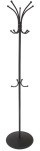 шт23123ПринтерКОМНАОборудованиВешалкаСтол переговорный СтулТА	УЧАСТе, мебель, расходнч/б лазерная печать, до 22 стр/мин,макс. формат печати A4НИКОВ (при необходимости) ые материалы (при необходимhttp://karkasmebel.ru/katalog_veshalki_dlja_ofisa/m-http://www.interca.ru/catalog/it oup=2672,880х880х760http://karkasmebel.ru/katalog_ ofisnye_kresla_dlja_personala/штости)ebшelтi/mш/?тgr ebшelтi/stulja15114Кулер для питьевой водыНа усмотрение организаторашт15Ячейки для хранения личных вещейНа усмотрение организаторашт1ДОПОЛНИТЕЛЬНЫЕ ТРЕБОВАНИЯ К ПЛОЩАДКЕ/КОММЕНТАРИИДОПОЛНИТЕЛЬНЫЕ ТРЕБОВАНИЯ К ПЛОЩАДКЕ/КОММЕНТАРИИДОПОЛНИТЕЛЬНЫЕ ТРЕБОВАНИЯ К ПЛОЩАДКЕ/КОММЕНТАРИИДОПОЛНИТЕЛЬНЫЕ ТРЕБОВАНИЯ К ПЛОЩАДКЕ/КОММЕНТАРИИДОПОЛНИТЕЛЬНЫЕ ТРЕБОВАНИЯ К ПЛОЩАДКЕ/КОММЕНТАРИИДОПОЛНИТЕЛЬНЫЕ ТРЕБОВАНИЯ К ПЛОЩАДКЕ/КОММЕНТАРИИКоличество точек электропитания и их характеристики, количество точек интернета и требования к нему, количество точек воды и требования (горячая, холодная)Количество точек электропитания и их характеристики, количество точек интернета и требования к нему, количество точек воды и требования (горячая, холодная)Количество точек электропитания и их характеристики, количество точек интернета и требования к нему, количество точек воды и требования (горячая, холодная)Количество точек электропитания и их характеристики, количество точек интернета и требования к нему, количество точек воды и требования (горячая, холодная)Количество точек электропитания и их характеристики, количество точек интернета и требования к нему, количество точек воды и требования (горячая, холодная)Количество точек электропитания и их характеристики, количество точек интернета и требования к нему, количество точек воды и требования (горячая, холодная)№НаименованиеФото оборудования или инструмента, или мебелиТех. характеристикиЕд.измер енияКол-во1.Аптечка первой медицинской помощишт12.Водоснабжение – кран со шлангом 10 м на расстоянии не более 10-15 м от места проведения конкурса.Набор воды для разведения красок, чистоты инструмента, рук (для всех участников)шт13.Розетка у каждого рабочего местаДля подключения фенашт14Огнетушитель порошковыйКласс В - 55 В Класс А - 2 Ашт2Площадь, м.кв.Ширина прохода между рабочими местами, м.Специализированное оборудование, количество.*Рабочее место участника с нарушением слуха3000х19001,5 мДля участников с нарушением слуха необходимо предусмотреть:а) наличие звукоусиливающей аппаратуры, акустической системы, информационной индукционной системы, наличие индивидуальных наушников;б) наличие на площадке переводчика русского жестового языка (сурдопереводчика);в) оформление конкурсного задания в доступной текстовой информации.Рабочее место участника с нарушением зрения3000х19001,5 мДля участников с нарушением зрения необходимо:а) текстовое описание конкурсного задания в плоскопечатном виде с крупным размером шрифта, учитывающим состояние зрительного анализатора участника с остаточным зрением (в формате Microsoft Word не менее 16-18 пт), дублированного рельефно точечным шрифтом Брайля (при необходимости);лупа с подсветкой для слабовидящих; электронная лупа;б) для рабочего места, предполагающего работу на компьютере - оснащение специальным компьютерным оборудованием и оргтехникой:видеоувеличитель;программы экранного доступа NVDAи JAWS18 (при необходимости);брайлевский дисплей (при необходимости);в) для рабочего места участника с нарушением зрения, имеющего собаку- проводника, необходимо предусмотреть место для собаки-проводника;г) оснащение (оборудование) специального рабочего места тифлотехническими ориентирами и устройствами, с возможностью использования крупного рельефно- контрастного шрифта и шрифта Брайля,акустическими навигационнымисредствами, обеспечивающими беспрепятственное нахождение инвалидом по зрению - слепого своего рабочего места и выполнение трудовых функций;д) индивидуальное равномерноеосвещение не менее 300 люкс.Рабочее место участника с нарушением ОДА3000х19001,5 мОснащение (оборудование) специального рабочего места оборудованием, обеспечивающим реализацию эргономических принципов:а) увеличение размера зоны на одно место с учетом подъезда и разворота кресла-коляски, увеличения ширины прохода между рядами верстаков;б) для участников, передвигающихся в кресле-коляске, необходимо выделить 1 - 2 первых рабочих места в ряду у дверного проема;в) оснащение (оборудование) специального рабочего места специальными механизмами и устройствами, позволяющими изменять высоту и наклон рабочей поверхности, положение сиденья рабочего стула по высоте и наклону, угол наклона спинки рабочего стула, оснащение специальнымсиденьем, обеспечивающим компенсацию усилия при вставании.Рабочее место участника с соматическими заболеваниями3000х19001,5 мСпециальные требования к условиям труда инвалидов вследствие заболеваний сердечно-сосудистой системы, а также инвалидов вследствие других соматических заболеваний, предусматривают отсутствие:а) вредных химических веществ, включая аллергены, канцерогены, оксиды металлов, аэрозоли преимущественно фиброгенного действия;б) тепловых излучений; локальной вибрации, электромагнитных излучений, ультрафиолетовой радиации на площадке;в) превышения уровня шума на рабочих местах;г) нарушений уровня освещенности, соответствующей действующим нормативам.Необходимо обеспечить наличие столов с регулируемыми высотой и углом наклона поверхности; стульев (кресел) с регулируемыми высотой сиденья и положением спинки (в соответствии соспецификой заболевания).Рабочее место участни ка с менталь ными нарушен иями3000х19001,5 мСпециальные требования к условиям труда инвалидов, имеющих нервно- психические заболевания:а) создание оптимальных и допустимых санитарно-гигиенических условий производственной среды, в том числе: температура воздуха в холодный период года при легкой работе - 21 - 24 °C; при средней тяжести работ - 17 - 20 °C; влажность воздуха в холодный и теплый периоды года 40 - 60 %; отсутствие вредных веществ: аллергенов, канцерогенов, аэрозолей, металлов, оксидов металлов;б) электромагнитное излучение - не выше ПДУ; шум - не выше ПДУ (до 81 дБА); отсутствие локальной и общей вибрации; отсутствие продуктов и препаратов, содержащих живые клетки и споры микроорганизмов, белковые препараты;в) оборудование (технические устройства) должны быть безопасны и комфортны в использовании (устойчивые конструкции, прочная установка и фиксация, простой способ пользования без сложных систем включения и выключения, с автоматическим выключением при неполадках; расстановка и расположение, не создающие помех для подхода, пользования и передвижения; расширенные расстояния между столами, мебелью; не должна затрудняющая доступность устройств; исключение острых выступов, углов, ранящих поверхностей, выступающих крепежных деталей).